АНАЛИЗ ОБРАЗОВАТЕЛЬНОЙ СИТУАЦИИПедагогический анализ результатов учебного процесса в 2012-2013 учебном годуРабота педагогического коллектива была направлена на выполнение поставленных задач и их реализацию через образовательную программу ОУ и учебно-воспитательный процесс, в соответствии с методической темой: «Формирование единого учебно-воспитательного пространства, способствующего личностному росту и самоопределению обучающихся, воспитанников с тяжелыми нарушениями речи». Цель работы: создание всесторонних условий для удовлетворения познавательных потребностей и раскрытия творческих способностей обучающихся, воспитанников путем обеспечения:доступности получения образования;совершенствования содержания образовательных программ, технологии образовательного процесса с целью организации познавательно-творческой деятельности обучающихся на уроке;оснащения образовательного процесса современными информационно-коммуникативными средствами;раскрытия личностных и творческих способностей обучающихся через организацию системы воспитательной и кружковой работы; формирования у детей здорового образа жизни, стремления к занятиям физической культурой и спортом;улучшения учебно-материальной базы с целью создания комфортных условий для организации образовательного процесса;повышения квалификации учителей в соответствии с планом основных направлений развития школы-интерната.Задачи образовательного процесса:– обучение и воспитание детей с тяжелой речевой патологией, оказание им специализированной помощи, способствующей преодолению нарушений речи и связанных с ними особенностей психического развития;– обеспечение охраны и укрепления жизни и здоровья обучающихся, воспитанников;– обеспечение социальной защиты, психолого-медико-педагогической реабилитации и социальной адаптации обучающихся, воспитанников;– обеспечение интеллектуального, личностного и физического развития обучающихся, воспитанников;– осуществление необходимой коррекции ограниченных возможностей здоровья обучающихся, воспитанников;– воспитание гражданственности, трудолюбия, уважения к правам и свободам человека, любви к окружающей природе, Родине, семье;– взаимодействие с семьей для обеспечения полноценного развития обучающихся, воспитанников.Цель работы методической службы школы: непрерывное совершенствование профессиональной компетентности педагогов школы как условие реализации изменений в содержании и организации образовательного процесса, способствующего социальной успешности учащихся и выпускников.Задачи методической службы школы.1. Определение ведущих задач методической работы в контексте обновления содержания деятельности педагогического коллектива, повышение эффективности образовательного процесса, решения методической проблемы: "Формирование у обучающихся общеучебных умений и навыков".

2. Повышение профессионального мастерства, расширение научно-педагогического кругозора, развитие творческой инициативы педагогов.

3. Изучение, обобщение и внедрение передового педагогического опыта педагогов школы-интерната, пропаганда передового опыта лучших учителей общеобразовательных школ поселка, района и специальных (коррекционных)  школ области.

4. Координация деятельности методических объединений школы-интерната.
5. Разработка рекомендаций по адаптации учебно-воспитательного процесса к индивидуальным особенностям обучающихся.

6. Оказание методической помощи начинающим педагогам.I.  Реализация права на образованиеВ 2012-2013 учебном году в школе-интернате обучалось 79 детей (по состоянию на конец учебного года). В течение года был установлен и утвержден режим дня, соответствующий требованиям СанПиН, сочетающий охрану здоровья, профилактику, лечение, питание, обучение, труд, отдых воспитанников. Режим дня составлен с учетом круглосуточного пребывания воспитанников в школе-интернате.Учебный процесс строился в соответствии с учебным планом, в режиме 6-ти дневной рабочей недели, соответствовал требованиям СанПиН. Все учебные занятия проходили в первую смену. Форма получения образования – традиционная. Форма организации учебного процесса – классно-урочная. Во второй половине дня педагогами проводились факультативные, индивидуально-групповые логопедические и коррекционные занятия, работали кружки. Сложившаяся система урочной и внеурочной деятельности способствует обеспечению сохранности контингента воспитанников. Обучающиеся выбывают в основном в другие общеобразовательные учреждения в связи с изменением образовательного маршрута. В истекшем учебном году выбывших воспитанников нет.Учебный план составлен на основании базисного учебного плана специальных (коррекционных) образовательных учреждений 5 вида (1 отделение), приказ Министерства образования РФ от 10.04.2002г. № 29 / 2065-П. В учебном плане представлено образование обучающихся в объеме начального и основного общего образования.Структура учебного плана и количество учебных часов в разделах «Общеобразовательные курсы», «Трудовая подготовка» и «Коррекционная подготовка» выдержаны в полном соответствии с базисным учебным планом учреждений V вида. Комплексный учебный курс «Основы религиозных культур и светской этики» изучался в 4 классе в течение всего учебного года и 5 классе в I, II четвертях в объеме 1 час в неделю.Образовательная область «Языки и литература» – представлена учебными курсами «Русский язык», «Литературное чтение», «Иностранный язык» (английский – факультативно), «Развитие речи».Приоритетность лингвистического образования в школе позволяет решить одновременно ряд различных задач:Освоение учащимися языка как средства постижения сущности окружающего мира, культуры своего народа.Овладение языковой компетенцией, определяющей владение устным и письменным общением, важным в работе и общественной жизни.Доминантой языковых курсов является формирование коммуникативной культуры личности. Стратегическое положение в структуре лингвистического образования занимает русский язык, от уровня овладения которым зависит успех всего обучения, социальное лицо человека. Структурирование содержания осуществляется в условиях реализации интеграционных процессов с ориентацией на понятия «слово», «текст», «контекст». 	Эта область обеспечивает:овладение русским языком в объёме государственного  стандарта;приобщение к культуре русского народа, а через неё к мировой;развитие у школьников всех видов речевой деятельности;приобщение детей к богатству отечественной и художественной литературы, развитие ценностного отношения к миру.Эта область содержит языковые факты, законы и правила, которые позволяют учащимся грамотно общаться на изучаемом языке и формировать элементарную лингвистическую и культуроведческую грамотность, формировать общенаучные умения и навыки (работа с книгами, словарями, аннотирование, конспектирование).Расширением этой образовательной области выступает факультативный курс «Детская риторика».Образовательная область «Математика» – обеспечивает:развитие образного и логического мышления детей, воспитание таких важных качеств научного мышления, как критичность, обобщённость;формирование способности детей к анализу, синтезу; формирование умения точно и ясно выражать свои мысли;числовую грамотность учащихся и умение производить все арифметические действия в области чисел;развитие речи и памяти учащихся.Данная область дополнена факультативом  коррекционной направленности «Основы компьютерной грамотности» (для учащихся 3-10 классов).Образовательная область «Естественные дисциплины» – обеспечивает:овладение знаниями о живой природе как важной составной частью научной картины мира и компонента общечеловеческой культуры;гигиеническое воспитание и формирование здорового образа жизни в целях сохранения психического и физического здоровья учащихся;формирование у детей знаний о природе своего края.Образовательная область «Трудовая подготовка» – представлена курсом «Технология» и обеспечивает:овладение учащимися необходимыми в жизни элементарными приёмами ручной работы с различными материалами;формирование навыков культуры труда: подготовка рабочего места, порядок на рабочем месте в течение всего урока, правильное использование инструментов с учётом техники безопасности и т. п.;воспитание добросовестного отношения к труду, понимания его роли в жизни человека;развитие самостоятельности учащихся.Расширением этой образовательной области выступают факультативный курс коррекционной направленности «Декоративно-прикладное искусство» и кружок «Швейный дизайн» (для учащихся 5-10 классов).Образовательная область «Физическая культура» – обеспечивает:укрепление здоровья учащихся;воспитание нравственных и волевых качеств, культуры поведения;приобретение учащимися необходимых знаний по физической культуре;формирование устойчивого интереса к повседневным занятиям физической культурой;воспитание потребности в личном физическом совершенствовании.Образовательная область «Искусство», представленная курсами «Музыка» и «Изобразительное искусство», обеспечивает:получение учащимися представлений о многосложных связях человека и общества с миром искусства;развитие творческого потенциала учащихся;овладение учащимися образным языком искусства;формирование эстетического отношения к окружающей действительности.Разделы «Обязательные занятия по выбору» представлены с учётом особенностей психологического и речевого развития обучающихся, воспитанников, обеспечения преемственности между начальной и основной школами, успешной адаптации при обучении в других учебных заведениях.Общеобразовательные курсы соответствуют базисному учебному плану основного общего образования и преподаются по программам для общеобразовательных учебных заведений, адаптированных к специфике школы.Составленный учебный план соответствовал целям и задачам образовательного процесса.Уровень недельной учебной нагрузки на обучающегося не превышал предельно допустимого.Образовательные программы соответствовали статусу школы и носили типовой образовательный уровень. Программно-методическое обеспечение отвечало требованиям учебного плана и заявленным программам.В 2012-2013 учебном году в школе в соответствии с приказом департамента образования Ярославской области от 22.02.2013 № 115/05-04 «О проведении аккредитационной экспертизы» с 27.03.2013 по 01.04.2013 проходила аккредитационная экспертиза. Согласно заключения экспертной комиссии содержание и качество подготовки обучающихся ОУ по общеобразовательным программам начального общего образования и основного общего образования специальных (коррекционных) образовательных учреждений для обучающихся  с ограниченными возможностями  здоровья (V вид) соответствует федеральному государственному стандарту.II. Статистика результатов обученияНа все предметы учебного плана были разработаны программы, которые утверждены на заседании педсовета. Учебный план выполнен по всем предметам полностью, учебные программы по содержанию пройдены.Крайне важной является деятельность школы по вооружению учащихся базовыми знаниями, по предупреждению неуспеваемости.  В течение учебного года педагогический коллектив приложил значительные усилия для того, чтобы учащиеся успешно освоили государственный стандарт. Уровень качества знаний по школе составил37,5% (результаты по итогам учебного года согласно отчётам классных руководителей), успеваемость – 100%.24 учащихся имеют «4» и «5» по всем предметам. По сравнению с прошлым учебным годом качество знаний повысилось на 2,5%.Учащиеся, закончившие 2012-2013 учебный год на «4» и «5»Итоги учебной деятельности по результатам 2012-2013 учебного годаСравнительные данные по количеству учащихся, закончившихучебный год на «4» и «5» либо с одной «3» (за последние 6 лет)По начальным классам качество знаний составило 36%, в среднем звене 39%. Наиболее высокое качество знаний в 4а классе – 43%, учитель Паутова Т. В., воспитатели Балин Е. В., Дворникова Л. Н.; в старших классах – в 5 классе – 50%, классный руководитель Мельникова Л. Н., воспитатели Морозова Т. В., Гельцер О. В. Стабильные показатели качества знаний во 2, 3, 4б, 8 классах (классные руководители Новикова Н. Ю., Куксова Н. В., Виноградова Г. Н., Новикова О. А. соответственно).Результаты качества знаний по предметам в начальной школе (в целом по школе по четвертям)Увеличение качества знаний в течение учебного года наблюдается по технологии, ИЗО, физической культуре. Стабильным качество знаний было по русскому языку и литературному чтению. Такие предметы как развитие речи, математика дали снижение качества знаний, особенно во IIи IIIчетвертях. Учителям, ведущим данные предметы, следует стабильнее оценивать знания обучающихся.Качество знаний по предметам в среднем звене (в целом по школе по четвертям)В среднем звене увеличение качества знаний в течение учебного года наблюдается по технологии, физической культуре, природоведению (биологии), физике. Стабильно высоким качество знаний было по литературе, истории, географии. Такие предметы как русский язык, ОБЖ, химия дали снижение качества знаний, особенно во IIи IIIчетвертях. Учителям, ведущим данные предметы, следует стабильнее оценивать знания обучающихся. 	В сравнении с предыдущим 2011-2012 учебным годом сохранился стабильный процент качества знаний по развитию речи, истории, географии, биологии. Повысился показатель качества знаний по русскому языку, литературе, математике, физике и химии. Одними из причин являются: повышение мотивации к изучению указанных предметов, использование педагогами современных технологий обучения, изложение материала с учетом возможностей обучающихся.	В процессе обучения на всех ступенях (кроме 1 класса) осуществлялась промежуточная (в форме итоговых контрольных работ) и итоговая аттестация по предметам.Анализ итоговой аттестации выпускников 10 классаОбучающиеся 10 класса успешно прошли государственную (итоговую) аттестацию за курс основного общего образования. Выпускники сдали два обязательных экзамена федерального компонента (русский язык и математика), которые проходили в традиционной форме (выполнение контрольной работы по алгебре, состоящей из 10 заданий и написание изложения) и два экзамена по выбору. Выпускники выбрали такие предметы как физическая культура (2 чел. – 67%), ОБЖ (2 чел. – 67%), биология в форме реферата (1 чел. – 33%), обществознание в форме реферата (1 чел. – 33%).Качество знаний, показанных на выпускных экзаменахСредний балл по предметам, выбранным при сдаче выпускных экзаменовАнализ данных, приведенных в таблице и на диаграмме, показывает, чтоколичество учащихся, усвоивших основные компоненты математического содержания, а также предметов лингвистического цикла составляет 100%.Практически все учащиеся подтвердили на экзаменах годовую оценку по основным предметам. Экзамены по выбору	Все учащиеся экзамены по выбору выдержали: подтвердили свои оценки по ОБЖ и обществознанию все выпускники, по физической культуре подтвердили 50%, ниже – 50%, по биологии выше – 100%.Анализ результатов итоговой аттестации позволяет сделать вывод о том, что качество знаний учащихся 10 класса соответствует государственным образовательным стандартам, учебный процесс в школе идет удовлетворительно, уровень подготовки по сдаваемым предметам стабилен.Вся процедура подготовки и проведения промежуточной, итоговой и государственной (итоговой) аттестации за курс основного общего образования отражается в приказах по школе, решениях педагогического совета согласно нормативной документации.III. Влияние внутришкольного контроля на динамику учебного процессаДля того чтобы иметь чёткое представление о том, как развивается школа, каковы тенденции этого развития, как совершенствуется образовательный процесс, нужен постоянный анализ, постоянная обратная связь, информированность обо всех сферах жизни и деятельности коллектива. Такую информацию – достоверную, полную – можно получить только с помощью хорошо налаженного внутришкольного контроля. Администрация нашей школы ставит такие задачи внутришкольного контроля:создать благоприятные условия для развития учреждения;обеспечить взаимодействие управляющей и управляемой систем;обеспечить сочетание административного и общественного контроля внутри школы с самоанализом и самоконтролем участников педагогического процесса;создать информационный банк данных о работе каждого учителя (учёт, экспертиза, контроль, анализ, оценка и т.д.).Исходя из целей и задач управления учебно-воспитательным процессом в школе, на заместителя директора по УР школы возложены такие обязанности:определять меры по установлению соответствия реального хода обучения в школе учебным планам, программам, приказам и т.д.;организовать сбор и обработку информации о деятельности педагога на основе сопоставления результатов работы одного и того же учителя в одном и том же классе в разные периоды учебного года; результатов работы разных учителей в одинаковых условиях с учётом различий в учебных возможностях;анализировать результаты деятельности, выявлять причины затруднений, педагогические находки учителей делать достоянием всего коллектива;готовить рекомендации по итогам контроля (тщательно взвешенные, обоснованные, вытекающие из реально имевших место действий, фактов и событий).В школе эффективными являются следующие методы контроля: наблюдение; изучение школьной документации; беседы; проведение контрольных работ; срезов, устного опроса; анкетирование; смотры-конкурсы; диагностические методы (тестирование, методы математической статистики и др.).При подведении итогов контроля используются такие формы:педсовет, малый совет;административное совещание (при директоре, при завуче).Внутришкольный контроль носит плановый и оперативный характер. Основными элементами контроля учебно-воспитательного процесса являются:выполнение всеобуча;состояние преподавания учебных предметов;качество ЗУН учащихся;качество ведения школьной документации;выполнение учебных программ и предусмотренного минимума письменных проверочных работ;подготовка и проведение итоговой аттестации за курс основной школы.Формы контроля, используемые в школе:Обзорный контроль (тематический вид) – обеспеченность учащихся учебной литературой, состояние школьной документации, состояние учебных кабинетов, контроль календарно-тематического планирования, выполнение программ и минимума проверочных работ по всем предметам, организация работы кружков и секций, организация итогового повторения, посещаемость занятий учащимися, работа со слабоуспевающими учащимися, готовность к новому учебному году. Административный контроль за уровнем знаний и умений по предметам – стартовый контроль, рубежный контроль (по полугодиям), тематический контроль, итоговый контроль (на конец учебного года в переводных классах и итоговая аттестация в выпускном классе); Тематически-обобщающий контроль – развитие познавательной деятельности учащихся на уроке и вне школы.Методы контроля:наблюдение (посещение уроков);изучение документации;проверка знаний (срезы, тестовые, контрольные и практические работы);анкетирование;анализ.Регулярно проводились проверки кабинетов, отслеживалось при этом санитарное состояние, эстетичность оформления, содержание и накопляемость материала, выполнение норм техники безопасности. Специфика коррекционного пространства  Петровской  школы-интерната указывает на особую важность лингвистических предметов.С целью выявления скорости правильного, осознанного, выразительного чтения и восприятия текста учителями начальных классов проведена проверка техники чтения по классам. Проверка техники чтения в начальных классах выявила, что: -  основным способом чтения является беглое чтение и чтение  целыми словами; - у большинства учащихся темп чтения   на конец года  по сравнению с началом увеличился; Проводимый анализ результатов стартового и итогового контроля по предметам в начальной школе и среднем звене позволяет спланировать индивидуальные коррекционные занятия с учащимися.	Выводы:	Уровень ЗУН большинства учащихся соответствует базовому ядру государственного стандарта, их способностям и возможностям. Повышение успеваемости и качества знаний возможно только при условии индивидуальной и дифференцированной коррекционно-развивающей направленности обучения, использованию педагогических технологий, активизирующих познавательную деятельность детей, смену доминирующих анализаторов в процессе проведения уроков. 	Применяя в своей работе разнообразные формы обучения, учителя создавали условия для реализации обучения детей с разными способностями, разным уровнем готовности к школьному обучению, с разной степенью усвоения учебного материала. Коррекция методов и приемов обучения проводилась в процессе анализа учебно-воспитательной работы.IV. Методическая работа как средство повышения педагогического мастерства учителей	Методическая работа в школе в 2012-2013 учебном году была направлена на выполнение поставленных задач и их реализацию через образовательную программу и учебно-воспитательный процесс.В истекшем году педагогический коллектив работал над выполнением следующих задач:определение ведущих задач методической работы в контексте обновления содержания деятельности педагогического коллектива, повышение эффективности образовательного процесса, решения методической проблемы: «Формирование у обучающихся общеучебных умений и навыков»;повышение профессионального мастерства, расширение научно-педагогического кругозора, развитие творческой инициативы педагогов;изучение, обобщение и внедрение передового педагогического опыта педагогов школы-интерната, пропаганда передового опыта лучших учителей общеобразовательных школ поселка, района и специальных (коррекционных) школ области;координация деятельности методических объединений школы-интерната;разработка рекомендаций по адаптации учебно-воспитательного процесса к индивидуальным особенностям обучающихся;оказание методической помощи начинающим педагогам.	Методическая работа в прошедшем учебном году была направлена на побуждения учителя к саморазвитию, самосовершенствованию, самореализации, формированию потребности добиваться успеха, искать новые более эффективные технологии.	Решение данных задач в школе осуществлялось через традиционные формы методической работы – методические совещания, работу методических объединений, педагогические советы. Это помогло значительно увеличить активность учителей. Педагог, готовясь к заседаниям, изучает историю вопроса, осмысливает собственную практику, выделяет затруднения и самостоятельно находитспособ их преодоления.Важным направлением методической деятельности школы стало создание банка методических разработок учителей школы; библиотеки специалистов школы пополнены методической, педагогической и психологической литературой.	Обобщение педагогического опыта — одна из форм самовыражения учителя. Осознание того, что рано или поздно будет обобщаться опыт, ставит учителя перед необходимостью бережно относиться к своим методическим находкам, закреплять и развивать их, создаёт дополнительные возможности для развития методического мастерства учителя. Мы применяем такие формы обобщения и распространения опыта:открытый урок;творческий отчёт учителя;самоанализ;самообобщение опыта;проведение итогового тематического проекта  в конце учебного года.	Учителя школы осознают необходимость постоянного самоанализа своей педагогической деятельности, самосовершенствования, а это – основа творчества.Анализ работы по направлениямУровень преподаванияВ  прошедшем учебном году посещались уроки  в начальной и основной  школе.  Итоговый анализ  позволяет выявить в целом  уровень  преподавания базовых предметов в школе, что    является   условием,  обеспечивающим  качество  результатов  учебной деятельности  учащихся.  Для анализа выбраны следующие   критерии:  соответствие структуры урока  заданному типу,   применяемые учителем методы и формы обучения, организация самостоятельной  учебной работы школьников, целенаправленная деятельность по формированию у учащихся  общеучебных умений. 	Уровень преподавания  изменился в лучшую сторону на каждой ступени обучения.     Увеличилось количество учебных занятий, где педагогами используются активные формы организации учебной деятельности  и ИКТ-технологий. В целом, все уроки построены методически правильно, уроки интересные, разнообразные. Были даны рекомендации: проводить физминутки, использовать в учебной практике индивидуальные задания, более тщательно готовиться к урокам, разнообразить их, применять в работе информационные технологии, пользоваться услугами сети Интернет. Рекомендации в основном учителями учитываются.Работа с учащимися	Традиционно методические объединения готовят учащихся для участия в проекте, результаты исследовательской деятельности все участники представляют в конце учебного года на «Неделе школы».По сравнению с прошлым годом повысился уровень активности и результативности и учащихся, и педагогов в презентационных мероприятиях.Инновационная деятельность	Инновационная  деятельность   школы направлена на обновление содержания образования.     Инновационная деятельность осуществляется в направлениях, соответствующих основным направлениям модернизации образования.  Повышение профессионального уровня и мастерства педагогов в области информатизации является важным и необходимым условием в развитии «новой» школы.Педагогический коллектив настроен на развитие в области информатизации и на освоение новых технологий.	В школе организованы места свободного доступа к компьютерам и образовательным ресурсам. На уроках и факультативах по информатике учащиеся учатся создавать презентации, другие работы, которые используются в процессе обучения.Роль методической работы в школе значительно возрастает в современных условиях в связи с необходимостью рационально и оперативно использовать новые методики, приемы и формы обучения и воспитания.В 2012-2013 учебном году коллектив школы продолжил работу над методической темой: «Формирование единого учебно-воспитательного пространства, способствующего личностному росту и самоопределению обучающихся, воспитанников с тяжелыми нарушениями речи».В соответствии с поставленными целями и задачами, методическая работа осуществлялась по следующим направлениям:тематические педсоветы;работа с методическими объединениями; повышение квалификации, педагогического мастерства и категорийности кадров; повышение мотивации педагогов школы на участие в освоении передового педагогического опыта;научно-исследовательская работа; повышение учебной мотивации учащихся;повышение творческой активности учащихся на всех ступенях обучения;осуществление преемственности на разных ступенях обучения;работа с молодыми и вновь прибывшими специалистами. МО учителей-предметников среднего звена	В 2012-2013 учебном году педагоги среднего звена работали в рамках методической темы: «Освоение инновационных практик и внедрение образовательных и информационных технологий в процессе обучения как средства повышения качества образования». При этом МО учителей-предметников поставило перед собой ряд задач:– знакомиться с передовым опытом учителей, новыми технологиями;– использовать передовые идеи в своей работе;– разнообразить методы организационных форм и средств обучения в дидактическом единстве с целями и содержанием обучения;– активизировать внеклассную работу с привлечением учащихся к различным конкурсам, викторинам, круглым столам, проектным видам деятельности;– проследить уровень усвоения знаний обучающихся.	В течение года были проведены все запланированные заседания МО и дополнительное заседание совместно  с логопедами школы. 	В течение года были проведены открытые уроки следующими учителями-предметниками среднего звена: Громовой В. В. по физике, 8 класс («Измерение напряжения и силы тока на различных участках электрической цепи»); Замашкиной Л. А. по литературе, 5 класс («В природу русскую влюблен…», лето в поэзии Н. В. Ефлатова); Макаровым Н. С. по технологии, 5 класс (Изготовление черенка лопаты по эскизу»); Новиковой О. А. по истории, 8 класс («Смута, XVII век»);Курниной О. Е. по развитию речи, 8 класс; Царевым П. В. по физической культуре, 8 класс.Все учителя-предметники и обучающиеся среднего звена приняли участие в подготовке и проведении проекта на тему «Необычные тайны обычной природы». Особенно хочется отметить активную работу учителей Громовой В.В., Мельниковой Л. Н., Замашкиной Л.А., Новиковой О.А.Опубликовано в печати и  других информационных источниках  статейЗамашкина Л. А. (учитель русского языка и литературы) – ст. «История – это люди, люди – это история», сайт Фестиваля педагогических идей «Открытый урок».Разработано методических материалов	Замашкина Л. А.: – урок литературы в 7 классе «Смысл обращения М. Ю. Лермонтова к русской истории в «Песне про купца Калашникова…»», размещение  в региональном банке актуального педагогического опыта на сайте ГОАУ ЯО ИРО г. Ярославля;– урок литературы в 5 классе «В природу русскую влюблен…», лето в поэзии Н. В. Ефлатова, участие в четвертом конкурсе методических разработок для детей и юношества «Здравствуй, лето»;– участие в пятом Всероссийском конкурсе методических разработок по патриотическому воспитанию, проекте «Формирование гражданского самосознания и российской культурной идентичности в системе работы классного руководителя».Результаты мероприятий, конкурсов	Всероссийских 	Всероссийская заочная олимпиада «Олимпус» осенняя сессия; приняли участие по русскому языку, биологии, физике, математике, истории, литературе (учителя Курнина О. Е., Замашкина Л. А., Новикова Т. И., Мельникова Л. Н., Громова В. В., Новикова О. А.).	Результаты:Якимова Ольга (6 класс) – 4 место по русскому языку;Бутусова Оксана (7 класс) – 6 место по русскому языку;Куликова Анастасия (6 класс) – 7 место по русскому языку;Гусаров Василий (6 класс) – 10 место по русскому языку.	Новикова О. А. – Всероссийские краеведческие чтения «Отечество» (учащиеся 8 класса Солодов Егор и Хыдыров Иван получили свидетельства участников).	Областных Новикова О. А. (учитель истории, руководитель школьного музея «Поиск») – участие в областном конкурсе водных проектов; учащийся 8 класса Хыдыров Иван получил диплом IIстепени;Царёв П. В. (учитель физической культуры), Макаров Н. С. (учитель физической культуры) – II место в областной спартакиаде среди коррекционных учреждений;Тарасова И. А. – конкурс рисунков на новогоднюю тему (организатор конкурса – фирма «ПроМед»).Результаты:I место: Куделин Илья (3 класс), Бутусова Оксана (7 класс), Куликова Мария (5 класс), Теплякова Ирина (5 класс), Мальцев Александр (6 класс);II место: Топунова Дарья (2 класс), Розова Надежда (2 класс), Громова Ольга (2 класс);IIIместо: Алисов Артем (2 класс), Васильев Дмитрий (2 класс), Назаркевич Михаил (3 класс), Давыдов Геннадий (3 класс), Болдырев Виталий (3 класс), Кирченков Сергей (6 класс), Петрухин Денис (6 класс), Шурыгин Андрей (7 класс), Шурыгин Евгений (7 класс), Токунов Евгений (8 класс).Районных Царев П. В. и Макаров Н. С. – VI место в районномтурслете.	В ходе анализа работы МО учителей-предметников за 2012-2013 учебный год были выдвинуты следующие предложения и задачи на следующий год:предложения:– активизировать работу в организационных мероприятиях всех членов МО;– повысить значимость методической работы;– регулярно посещать, анализировать уроки, вырабатывать рекомендации;– систематически проводить работу по повышению квалификации педагогов;– регулярно отслеживать качество знаний и уровень обученности обучающихся по предметам;задачи:– организация повышения квалификации учителей;– изучение нормативной и методической документации по вопросам образования;– отбор содержания учебных программ по предметам;– разработка системы промежуточной и итоговой аттестации обучающихся.МО учителей начальных классов	Перед начальной школой в 2012-2013 учебном году стояли следующие задачи:оказание помощи педагогам в совершенствовании обучения и воспитания младших школьников с ТНР через освоение и использование в образовательном процессе современных методик, форм, методов, видов, средств и новых технологий;создание условий для самообразования и осуществление руководства творческой работой коллектива;выявление и обобщение передового педагогического опыта в работе учителей начальных классов;включение учителей в педагогический поиск, творчество, исследовательскую деятельность;обеспечение освоения и творческого использования современных педагогических технологий и их пропаганды;совершенствование воспитательного процесса в формировании духовно-нравственных ценностей и патриотизма: обогащение содержания форм и методов внеурочной деятельности, направленных на активизацию жизнедеятельности школьного коллектива; привлечение родителей к сотрудничеству.Результаты работы учителей начальной школыДано открытых уроков, мероприятий:На область:Куксова Н.В. Групповое логопедическое занятие «Дифференциация звуков [ж] и [ш] в словах, предложениях, тексте», 3 класс.Новикова Н.Ю. Урок развития речи «Дикие и домашние животные», 2 класс.Паутова Т.В. Групповое логопедическое занятие «Ударение. Орфоэпические нормы», 4а класс.БрисюкЕ.А.«Практическое использование метода ДАС-БОС в коррекционно-логопедической работе».Внутришкольные:Ковалева Н.В. Урок русского языка «Слова, отвечающие на вопрос кто? что?», 1 класс.Результаты мероприятий, конкурсов:Брисюк Е.А. Всероссийский конкурс «В объективе фотокамеры – Русь православная» – 1 место.Всероссийский конкурс на лучший сценарий мероприятия духовно-нравственной направленности – «Пасха», 3 место.Иная работа МОБрисюк Е.А.Районный семинар логопедов на базе д\с №3 п. Семибратово.  Выступление по теме: «Использование метода ДАС-БОС в коррекционно-логопедической работе».Районный семинар логопедов на базе д\с №22 г. Ростова «Новые образовательные технологии в коррекционном процессе ДОУ».Паутова Т.В.Районный семинар логопедов на базе д\с №3 п. Семибратово. Выступление по теме:«Организация коррекционно-логопедической работы с детьми школы V вида».	Все члены МО начальных классов принимали участие в разработке основной образовательной программы начальной школы.Выводы:	Анализ посещенных уроков показал, что учителя владеют современными методиками преподавания, оптимально подбирают материал, формы и методы работы на  уроках.Педагоги обеспечивают высокий уровень преподавания по всем предметам. Эффективно осуществлялось усвоение новых знаний, закрепление, комплексное применение изученного материала.По преемственности в обучении между начальной школой и средним звеном был проведен малый педсовет, на котором были разработаны учебно-воспитательные и управленческие меры по устранению причин  дезадаптации учащихся 5 классов. ОБЩИЕ ВЫВОДЫ В основном, поставленные задачи перед методической службой школы выполнены.В школе созданы все условия для успешного решения проблем, стоящих перед методическими объединениями:создана система обучения, обеспечивающая развитие каждого учащегося в соответствии с его интересами, возможностями; идет гармоничное развитие личности учащегося с учетом его возраста, интеллекта и интересов;тематика заседаний отражает основные проблемные вопросы, стоящие перед МО; заседания тщательно подготовлены и продуманы. Выступления и выводы основываются на глубоком анализе, практических результатах, позволяющих сделать серьезные научно- методические обобщения;отобранный комплекс мероприятий позволяет решать систему учебно-методических задач;основные направления контроля и тематики посещения уроков выбраны правильно, что значительно улучшает качество преподавания, структуру урока и отбор необходимых форм и методов, применяемых на уроке.3. Ведется систематическая работа по повышению профессионального мастерства учителей на основе обмена передовым опытом, самообразования и курсовой переподготовки.По итогам сделаны соответствующие замечания и даны некоторые советыV. Работа с педагогическими кадрамиСведения о кадрах:Образовательный процесс в Петровской школе-интернате осуществляют:5 учителей начальных классов;14 учителей-предметников;15 воспитателей;1 социальный педагог;1 педагог-психолог;1 педагог-организатор.Диаграмма показывает, что большинство членов коллектива находится наиболее в продуктивном и творческом возрасте, что является большим потенциалом в педагогической работе.Возрастные изменения в составе педагогического коллективаза 2010-2013 учебный годНужно отметить, что за последнее время коллектив Петровской школы-интерната несколько помолодел: уменьшилось число педагогов пенсионного возраста и увеличилось число остальных педагогов. Квалификационная характеристика педагоговТ. е. большинство педагогов имеют высокую квалификацию.Методическим объединением школы была поставлена цель:«Непрерывное совершенствование профессиональной компетентности педагогов школы как условие реализации изменений в содержании и организации образовательного процесса, способствующего социальной успешности учащихся и выпускников».Ее реализации способствовали следующие условия:1) Проводились индивидуальные методические консультации с молодыми педагогами, с педагогами, испытывающими затруднения в педагогической работе, с вновь прибывшими педагогами.2) Взаимопосещение открытых уроков с последующим обсуждением. 3) Тематические педагогические советы.4) Активное внедрение в УВП современных форм, методов и технологий обучения, формирующих у учащихся первоначальные навыки исследовательского труда.5) Изучение индивидуальных, возрастных и психологических особенностей учащихся и педагогических систем с целью обеспечения комфортности образовательной среды.6) Совершенствование программно-методического обеспечения для создания условий успешного освоения образовательных стандартов на базовом и программном уровне всеми учащимися школы. 7) Одним из направлений работы МО и администрации являлось постоянное совершенствование педагогического мастерства учительских кадров. (В текущем учебном году курсы повышения квалификации прошли 5учителейна базе ГОАУ ЯО ИРО г. Ярославля)Аттестация учителей – составная часть повышения педагогической квалификации. Она предполагает повышение профессионализма, развитие творческой активности, стимулирование деятельности, дифференцированную оценку результатов педагогического труда.Педагогический коллектив состоит из 40 сотрудников (данные указаны с совместителями). Кадровое обеспечение стабильное. Произошли изменения в повышении мастерства педагогов. первая категория впервыеприсвоена учителям:начальных классов Новиковой Н. Ю. и Брисюк Е. А.; истории Новиковой О. А.;первая категория вновь присвоена учителю технологии Макарову Н. С. и педагогу-психологу Антоновой Г. В.;высшая категория впервые присвоена учителю физической культуры Цареву П. В.Информатизация учебно-воспитательного процесса Массовое применение современной компьютерной техники и ИКТ при изучении школьных дисциплин является необходимым условием для перехода к новому уровню образования. Педагоги активно внедряютв учебно-воспитательный процесс современные педагогические технологии. Практически все мероприятия, открытые уроки, внеклассные часы, общешкольные праздники были проведены с использованием мультимедийных презентаций.Учителя имеют возможность публиковать на школьном сайте методические статьи, распространяя тем самым свой опыт.Коррекционно-развивающее обучениеИндивидуальная и групповая логопедическая работаПо итогам коррекционно-логопедической работы в начальном звене учителя-логопеды ежегодно отмечают положительную динамику у всех учащихся, но имеются трудности в звуковом анализе, в построении фразы, в правильном построении устного и письменного высказывания. Допускаются ошибки: звукового анализа, смешение букв по акустико-артикуляционному сходству, по кинетическому сходству. Дети испытывают трудности в интонационной стороне речи. По результатам проведенного анализа ставятся определенные задачи, а именно:развитие речевого дыхания;развитие фонетико-фонематических процессов, звукового анализа;создание условий для формирования правильного звукопроизношения и его закрепления на словесном материале исходя из индивидуальных особенностей учащихся;развитие лексико-грамматического строя речи (обогащение словарного запаса путем накопления новых слов, относящихся к разным частям речи; умение пользоваться различными способами словообразования и относительных прилагательных; развитие обобщающих понятий; упражнение в образовании и согласовании существительных и прилагательных в роде, числе, падеже; активизация употребления глагольного словаря; закрепление падежных форм);развитие связной речи (самостоятельность, тематичность, связность, последовательность и логичность);коррекция отдельных сторон психической деятельности (развитие зрительного восприятия и узнавания, зрительной памяти, внимания, пространственных представлений, формирование коммуникативных умений и навыков).	К концу 2012-2013 учебного года отмечено улучшение техники чтения у 81,8% обучающихся среднего звена. В то же время только у 47,4% наблюдается выразительность при чтении. Большинство учащихся пользуются развернутой фразовой речью (77,6%), владеют навыками подробного и краткого пересказа. Наблюдается отставание словарного запаса от возрастной нормы у 45,6% обучающихся, около 32% детей не в состоянии последовательно передать содержание текста. Необходимо работать над развитием выразительности чтения, его осознанностью.	Принимая воспитанников с тяжелыми нарушениями речи, педагоги школы, из которых 30% имеют логопедическое образование, 70% прошли курсы коррекционной педагогики, делают все возможное для оказания квалифицированной помощи.	В течение двух лет в школе работает методическое объединение учителей-логопедов, руководителем которого является учитель-логопед начальных классов Паутова Т. В. Работа логопедов была направлена на осуществление основных положений специальной (коррекционной) здоровьесберегающей технологии по развитию речевой коммуникации детей с тяжелыми нарушениями речи, где основной упор делался на комплексное воздействие, необходимость которого диктуется всей спецификой школыV вида. Основной целью деятельности являлись подбор и практическая реализация адекватных приемов коррекционно-логопедической работы с учетом индивидуальных речевых и психофизических особенностей каждого ребенка. Была продолжена работа по дальнейшему совершенствованию системы логопедизации всего учебно-воспитательного процесса, когда все уроки, внеклассные занятия, режимные моменты проводятся с учетом речевых возможностей детей, в условиях единого речевого режима, с учетом необходимости постоянной тренировки их правильной речи. Также одним из направлений деятельности МО являлось оказание теоретической и практической помощи педагогам, работающим с логопатами.	Всеми логопедами своевременно проведено всестороннее логопедическое обследование учащихся на начало и конец учебного года. С результатами обследования ознакомлены все педагоги (учителя и воспитатели, психолог), а также родители.	Сотрудничество логопедов в рамках МО позволило активнее изучить опыт коллег, внедрить в работу эффективные приемы и методы, инновационные программы. Методическую помощь специалисты получали в методическом объединении и через консультации на актуальные темы, такие как:Круглый стол для воспитателей, где рассматривались вопросы: 1) Последовательность этапов при формировании правильного звукопроизношения; 2) Назначение экрана звукопроизношения.Круглый стол для учителей-предметников, на котором обсуждался вопрос «Особенности проявления нарушений речи учащихся среднего звена. Пути преодоления нарушений».Кроме этого, на базе школы прошла областная научно-практическая конференция, организованная совместно  со специалистами кафедры коррекционной педагогики и психологии ГОАУ ЯО ИРО для логопедов ДОУ,  на тему«Специфика коррекционно-развивающей работы в условиях школы-интерната для детей с тяжелыми нарушениями речи». В конференции приняли активное участие учителя-логопеды: Брисюк Е. А., Новикова Н. Ю., Куксова Н. В., Замашкина Л. А., Паутова Т. В., которыми были проведены открытые уроки и логопедические занятия.На заседаниях МО регулярно отслеживалась результативность коррекционно-логопедической работы по классам и индивидуально (отражена в речевых картах обучающихся). Это позволяет выделить основные проблемы и спланировать дальнейшую работу на новыйучебный год.Наряду с положительными моментами в деятельности логопедов школы имеются недоработки, слабо охваченные направления:– недостаточная взаимосвязь в работе с некоторыми педагогами; пассивность педагогов в изучении речевых особенностей их воспитанников, и, как следствие, несоблюдение требований единого речевого режима;– пассивность значительной части родителей в образовательном процессе.В следующем учебном году следует особое внимание уделить решению данных вопросов.ВыводыАнализ работы школы по методической теме «Формирование единого учебно-воспитательного пространства, способствующего личностному росту и самоопределению обучающихся, воспитанников с тяжёлыми нарушениями речи» показывает, что основные задачи выполнены. Для их реализации были созданы следующие условия:составлен учебный план, позволяющий заложить фундамент знаний по основным дисциплинам, обеспечить уровень, соответствующий стандартам образования;создана структура методической службы;все методические объединения имели планы работ;разнообразие форм ВШК;работа по улучшению материально-технической базы;работа по обеспечению сохранности здоровья и здорового образа жизни.Исходя из анализа учебно-методической работы школы, определить следующие Задачи методической работы учителей школы на 2013-2014 учебный год:	Система методической работы в школе – часть работы с педагогическими кадрами, часть системы повышения квалификации учителей. Роль методической работы значительно возрастает в современных условиях в связи с необходимостью рационально, оперативно и творчески использовать новые методики, приемы и формы обучения и воспитания.	Основная цель методической работы в школе –  повышение уровня профессиональной культуры учителя и педагогического мастерства для создания и сохранения стабильно положительных результатов в обучении и воспитании учащихся.ЗадачиОперативное реагирование на запросы учителей по насущным педагогическим проблемам. Знакомство с достижениями педагогической науки и педагогической практики, с новыми педагогическими технологиями с целью применения этих знаний для анализа и самоанализа педагогической деятельности.Развитие педагогического творчества и самореализации инициативы педагогов.Пополнение информационного педагогического школьного банка данных о педагогическом опыте через обобщение и изучение опыта работы своих коллег.Организация рефлексивной деятельности учителей в ходе анализа педагогической деятельности и выработки путей решения педагогических проблем и затруднений.Оказание методической помощи учителям.Анализ и обобщение педагогических достижений и способов их получения в собственном опыте, обобщение опыта нескольких учителей, работающих по одной проблеме.Создание собственных методических разработок, адаптация и модификация традиционных методик индивидуальных технологий и программ.Вооружение педагогов школы наиболее эффективными способами организации образовательного процесса, анализа, экспертизы педагогической деятельности и деятельности учащихся в соответствии с современными требованиями к уровню обученности и воспитанности учащихся.Обеспечение высокого методического уровня проведения всех видов учебных и воспитательных занятий с учащимися школы.Повышение качества проведения учебных занятий на основе внедрения новых педагогических технологий.Совершенствование педагогического мастерства учителей, их компетентности и широты знаний в области преподаваемых дисциплин.Создание в школе благоприятных условий для умственного, нравственного и физического развития каждого учащегося.Совершенствование педагогического мастерства учителей по овладению методикой системного анализа результатов УВП.Освоение и внедрение в практику педагогической деятельности новых интерактивных методов обучения и контроля знаний, умений и навыков учащихся.Совершенствование педагогического мастерства учителей по овладению компьютерной грамотностью и новыми интерактивными методами обучения.Анализ воспитательной работы за 2012-2013 учебный год Воспитание педагогическим коллективом школы рассматривается в неразрывной связи с обучением. Организация воспитательной работы подчинена главной идее - человек есть саморазвивающееся, самоопределяющееся, самореализующееся существо. Иначе говоря, человек развивает, учит, воспитывает себя сам.От того, какие наши дети сегодня, зависит, каким будет наше общество завтра. В поведении детей и подростков проявляется их отношение к другим людям и к самим себе, к окружающему миру и природе, к нравственным, правовым, эстетическим и другим нормам и ценностям общества. Для воспитания особенно важны те аспекты поведения, в которых проявляются и формируются взаимоотношения детей друг с другом и с окружающими людьми. Здесь нужна кропотливая работа по развитию способностей учащихся. Для этого воспитательные усилия должны быть специально спланированы и организованы. Воспитатель выступает как помощник, защитник, советчик или как образец для подражания. Его задачу мы видим в том, чтобы создавать условия для саморазвития и самореализации каждого ребенка. Поэтому в 2012-2013 учебном году основной целью воспитательной деятельности  ГОУ ЯО Петровской школы-интерната  являлось создание условий для развития высоконравственной, культурной, образованной, психически и физически здоровой личности, способной к самореализации и самоопределению в социуме.	Исходя из цели, учитывая потребности учащихся и их родителей, а также необходимость дальнейшего развития воспитательной системы школы, в 2012-2013 учебном году решались следующие воспитательные задачи:1. Формирование уважительного отношения к правам друг друга и традициям школы в школьном коллективе детей и взрослых;2.Повышение эффективности воспитания гражданственности, духовности и толерантности;3. Дальнейшее развитие интеллектуального и эстетического уровня учащихся;4. Усиление роли семьи в организации учебно-воспитательного процесса в школе;5. Создание условий для сохранения и укрепления здоровья учащихся, для воспитания стремления к здоровому образу жизни;6. Создание условий для самореализации личности каждого учащегося через дальнейшее совершенствование систем воспитательных мероприятий   и дополнительного образования;7. Оказание помощи учащимся в жизненном самоопределении, создание условий для трудовой деятельности.На основе выдвинутых задач были составлены  воспитательные планы и программы.Материальная база для обеспечения  воспитательного процесса в школе имеется в полном объеме. Это:- оборудование для занятий по ручному труду и по декоративно-прикладному творчеству;- компьютерные игры и программы;- спортивный инвентарь;- видео,  аудиотехника;- богатый библиотечный фонд;- спортивные оборудование и тренажёры;- дидактический материал для организации игр;           - логопедическое оборудование,  оборудование по профориентации.Содержание воспитательной  работыВоспитательная работа в школе-интернате была направлена на реализацию поставленных целей и задач. Поставленные перед коллективом задачи решались через совершенствование методики проведения классных часов, внеклассных мероприятий, индивидуальной и групповой работы с учащимися, коррекции знаний и умений учащихся на основе диагностической деятельности воспитателя, а также ознакомление воспитателей с новой педагогической и методической литературой, применение информационно – коммуникативных технологий в воспитательном процессе.Воспитательная работа планируется на весь учебный год. За основу используется  авторская программа  Е. Д. Худенко «Организация и планирование воспитательной работы в специальной (коррекционной) школе-интернате, детском доме». В планах воспитателей имеются следующие приоритетные направления работы:1. Профессиональное самоопределение, трудовое  воспитание.2. Основы социализации и общения, развитие личности.  3. Гражданско-патриотическое, правовое воспитание.4. Охрана здоровья, физическое развитие, экологическое воспитание.5. Нравственное  воспитание, эстетическое  воспитание.Содержание и формы организации воспитательной работы отражены в перспективных и ежедневных планах воспитателей. На должном профессиональном уровне проводились запланированные ежедневные коррекционно – развивающие занятия, внеклассные мероприятия. Итогом, проведённой воспитателем работы в группе, являются открытые занятия, где чётко проявляются педагогические методы и приёмы работы педагога, его творческий потенциал, характер межличностных взаимоотношений, эмоциональный настрой и степень включенности учащихся в совместной деятельности.           Воспитателями были проведены открытые мероприятия на тему «Масленица»:Открытое занятие по ручному труду «Земли прекраса»  с воспитанниками 7 класса провела Озерова Е.Е.Корнева И.Н. с воспитанниками 8 класса провела коррекционное занятие нравственно-эстетической направленности «Разгуляй»Открытое занятие «Заигрыш» проведено Т.В. Морозовой с учениками 5-6 класса.Занятие по социально-бытовой ориентации «Ой, блины, блины» с воспитанниками 0-10 классов провела М.В. Коробкина.Журикова В.А. провела с воспитанниками 0-1 класса открытое занятие по экологическомувоспитанию «Вода-водица».Занятия были проведены на высоком профессионально-методическом уровне. Этапы занятий взаимосвязаны и логически последовательны. Осуществлялся оптимальный отбор заданий с применением компьютерных технологий.  На занятиях   соблюдался личностно – ориентированный стиль общения с детьми.Поставленные цели и задачи достигнуты, материал усвоен, методы и приёмы эффективны.           Особая роль в воспитательном процессе отводится работе с учащимися по коррекции речи. Сложные речевые диагнозы детей требуют проведения специальных занятий, включающих методы индивидуального и фронтального обучения. В этом направлении в течение учебного года воспитателями проводились систематические и регулярные речевые занятия и игры, которые были направлены на преодоление различных видов нарушений устной и письменной речи, обогащение и активизацию словарного запаса учащихся, а также преодолению сопутствующих нарушений.Можно отметить воспитателя БеловуЕ.А., которой собрана методическая копилка по развитию мелкой моторики.В режиме дня школы отведено специальное время для внеклассного чтения. Учащиеся  посещали библиотеку, читали художественную литературу. Библиотекарь школы проводила беседы, помогала в выборе книг, рекомендовала литературу. Совместная работа с районными и поселковыми библиотеками позволяет вовлекать все больше учащихся в ряды читателей, что особенно актуально в наше время, когда книга теряет свои позиции учителя и воспитателя разносторонне развитой личности по сравнению с компьютерами и различными техническими развлекательными средствами современной жизни.Для информирования общественности о деятельности школы создан новый сайт, выпускается газета «На школьной волне», редакторами которой являются Брисюк Е.А, Новикова Н.Ю, Замашкина Л.А. К оформлению и сбору информации привлекаются члены редколлегии из детского коллектива. Газета освещает всю школьную жизнь, успехи  воспитанников и педагогов, проблемы школы. Хорошо организованная работа по сбору материалов, написанию статей, фотосъёмке мероприятий, поездок, экскурсий помогает воспитательный процесс сделать более разнообразным, интересным.2. Участие в школьных мероприятиях в 2012-2013годуНепрерывно во всех группах велась работа над развитием творческого потенциала учащихся. Педагоги совместно с детьми выпускали тематические и праздничные стенгазеты, принимали самое активное участие в конкурсах, выставках, КТД проводимых в рамках всей школы. Это:План общешкольных мероприятий за 2012-2013 учебный год выполнен полностью. Самыми активными в них были воспитатели: Журикова В.А., Белова Е.А., Дворникова Л.Н., Морозова Т.В., Гельцер О.В., Озерова Е.Е., Корнева И.Н., Коробкина М.В; классные руководители начальных классов: Брисюк  Е.А., Ковалёва Н.В., Новикова Н.Ю., Куксова Н.В., Паутова Т.В.Опыт своей работы на  областном уровне представила воспитательМорозова Т.В.,онапровела коррекционно-развивающее занятие по театрализованной деятельности с воспитанниками 5-6 класса.  	Практика показала, насколько важны в современных условиях творческая активность педагогов, поиск ими наиболее совершенных приемов воспитания и обучения школьников. Педагогическое мастерство и активность учительского и воспитательского коллектива за учебный год не только выросло по сравнению с прошлым учебным годом, но и было наполнено яркими, интересными формами и направлениями работы. Далее представлены фотографии отдельных общешкольных мероприятий: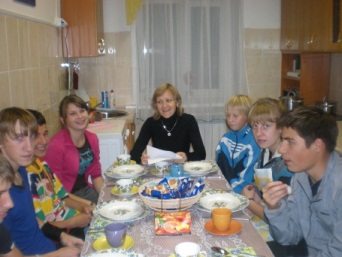 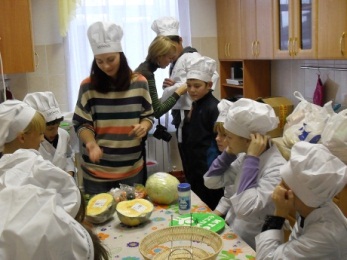 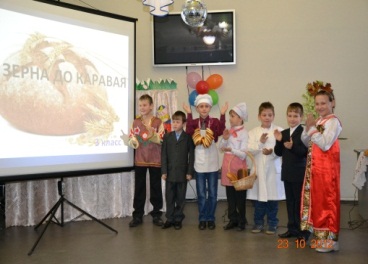 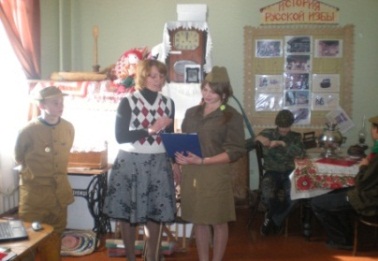 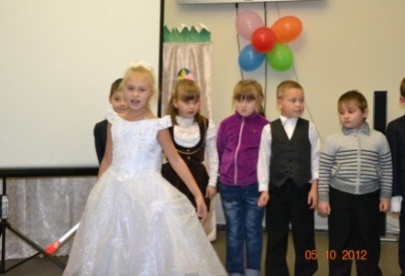 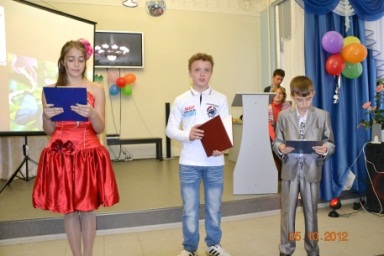 3.Этот учебный год был традиционно насыщенпоездками и спортивными соревнованиями разного уровня.Участвуя в конкурсах,ребята занимали призовые места и былинаграждены грамотами, дипломами и памятными призами.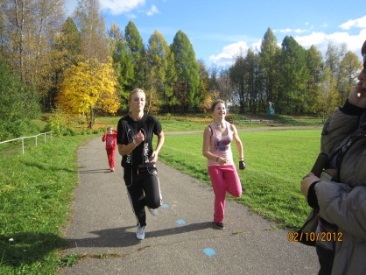 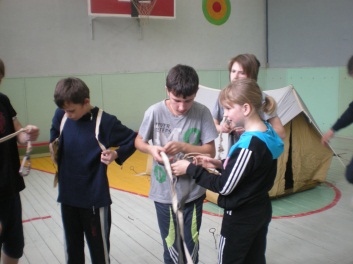 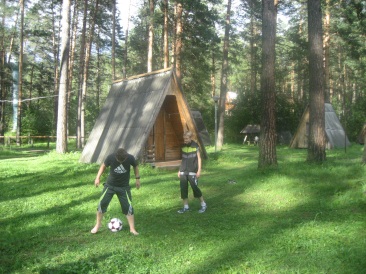 4.Участие педагогов и учащихся  школы в конкурсах разного уровня.По итогам года хочется отметить  воспитанников и педагогов, занявших призовые места и  активно участвующих в конкурсах и мероприятиях районного и областного уровня. В работе по краеведению –  Хыдыров Иван и Новикова О.А ; Бутусова Оксана,  Буров Алексей, Макарова Светлана, Солодов Егор, Черепкова Катя, Якимова Ольга, Куликова Мария,  Царёв П.В., Макаров Н.С.- в спортивно-оздоровительном направлении, Макарова Светлана, Бутусова Оксана, Исакова Настя, Озерова Е.Е. в художественно-эстетическом направлении.5. Участие волонтёров в организации досуга воспитанников	Большую роль в организации воспитательного процесса в школе играют волонтёры и представители благотворительных фондов г. Москвы и г. Ярославля. В 2012-2013 учебном году воспитанники благодаря помощи друзей школы совершили  разноплановые поездки.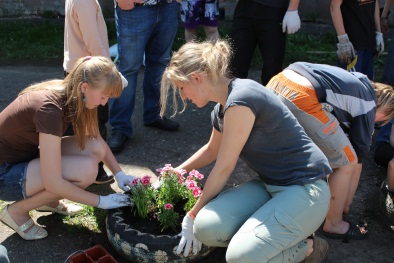 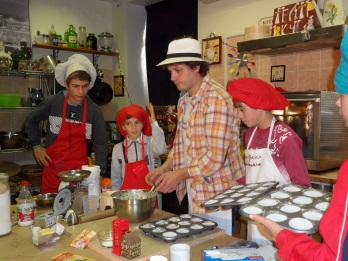 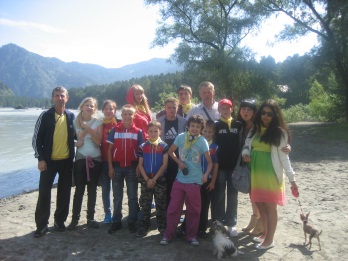 Все мероприятия, организованные друзьями, волонтёрами играют важную роль в социализации и адаптации наших воспитанников к условиям современной жизни.6. Занятость детей в рамках дополнительного образованияОрганизация кружковой работы в школе способствует более глубокому и всестороннему развитию учащихся, помогает положительному решению задач коррекции речевого развития, расширяет интеллектуальные, творческие, физические способности детей.  В школе имеются дополнительные условия для развития творческих способностей учащихся, воспитания чувства ответственности за порученное дело. Для этого работают кружки разного направления. В них занимается большинство воспитанников: «Швейный дизайн», «Кукольный театр», «Сольное пение», «Умелые руки»,«Танцевальный»,«Туризм»,«Изостудия», «Тренажёр-клуб»,Футбольная секцияСамыми активными участниками в этом учебном году стали  дети, занимающиеся в следующих кружках: «Умелые руки», руководитель Озерова Е.Е.;«Кукольный театр», руководитель Морозова Т.В. «Сольное пение», руководитель Шведова В.И.; «Танцевальный»,  руководитель Дормакова Л.Н.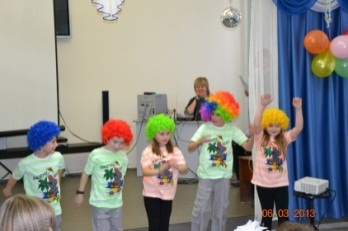 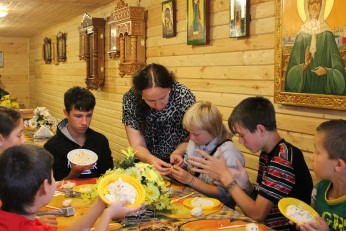 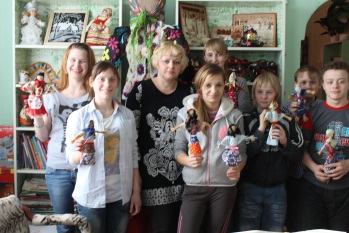 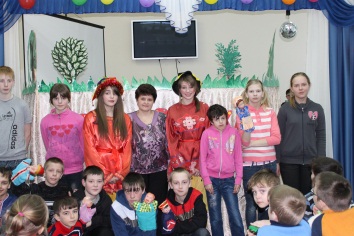  	В 2012-2013 учебном году  участники танцевального кружка  показали хорошие результаты на областном Фестивале «Планета детства», где заняли 1 место. В областной спартакиаде по итогам соревнований всего года  воспитанники школы заняли 2 место в своей группе. В областной выставке декоративно-прикладного творчества «Зимние фантазии»,   «Рождественские фантазии» призовые места заняли участники кружков «Умелые руки» и «Изостудия».  Участники туристического кружка в районном туристическом слёте  заняли почётное 4 место. В 2012-2013 учебном году  сохранился высокий уровень участия детей в мероприятиях на уровне п. Петровское, в районных и областных мероприятиях, что является  высоким показателем эффективной воспитательной работы.7. Работа с родителямиОсновная работа школы в этом направлении заключается в привлечении родителей к участию в воспитании детей. Для этого педагоги знакомят родителей с содержанием и методикой учебно-воспитательного процесса, участвуют в психолого-педагогическом просвещении родителей, вовлекают родителей в совместную с детьми деятельность по подготовке различных мероприятий, оказывают помощь в воспитании детей в семьях. В течение года проводились классные родительские собрания, индивидуальные консультации для родителей, осуществлялась совместная работа с родителями по профилактике правонарушений учащихся. Родители принимают участие в работе школьных объединений.8. Работа по профилактике правонарушений несовершеннолетнихИндивидуальная работа с детьми "группа риска".Большую помощь в решении вопросов воспитательной работы оказывает социальный педагог Тарасова И.А. и педагог-психолог Антонова Г.В.   Направления деятельности их работы весьма разнообразны. Это: организационная, научно-методическая работа, работа с педагогическим коллективом, диагностико-коррекционная работа с социально-дезадаптированными учащимися, изучение познавательных процессов школьной мотивации, психологическая помощь учащимся в разных жизненных ситуациях и т.д.В школе  в течение ряда лет функционирует Совет по профилактике безнадзорности и правонарушений учащихся.В этом учебном году в школе активно велась работа и по профилактике наркомании и по предупреждению правонарушений среди несовершеннолетних. С этой целью были организованы и проведены профилактические беседы с участием специалистов разных сфер. Участие  инспектора по делам несовершеннолетних Шебуниной О.В. в реализации совместного со школой плана профилактической работы просмотры кинофильмов на актуальные темы. По социальной статистике большинство семей, в которых живут наши учащиеся - неполные семьи. Особым вниманием в работе социального педагога и психолога пользуются проблемные учащиеся и дети из неблагополучных семейОдним из важнейших результатов этой работы является отсутствие воспитанников, состоящих на учёте в комиссии по делам несовершеннолетних.9. СамоуправлениеВ формировании и развитии школьного коллектива чрезвычайно важную роль играет детское самоуправление, которое имеет в коррекционной школе более ограниченный характер, чем в массовой, т.к. органы самоуправления принимают решения под руководством педагогов.Детское самоуправление в нашей школе представлено объединением  «Мой дом». Каждая группа представляет фирму, в которой присутствует символика (девиз, название). 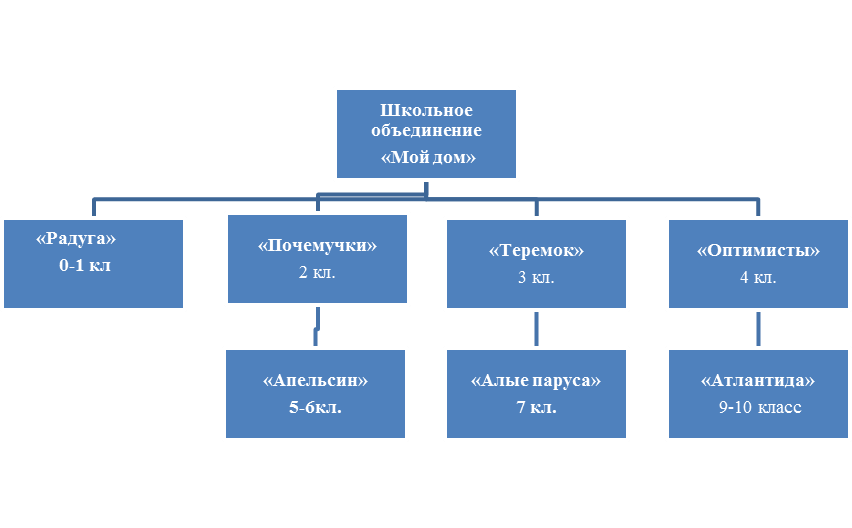 Фирмы возглавляют председатели, которых выбирают на групповых собраниях в начале учебного года.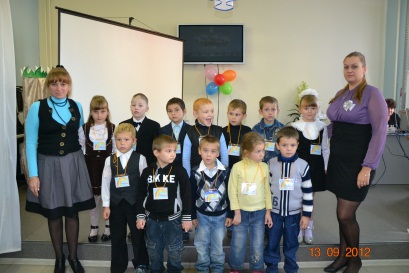 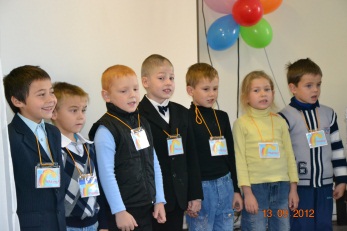 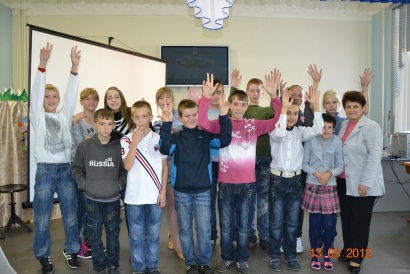 Председателем школьного самоуправления был выбран Солодов Егор, его заместителем - Хыдыров Иван.В этом году совет председателей фирм во главе с председателем школьного самоуправления каждую неделю проводил проверки по классам, комнатам, территорий вокруг корпусов, проверял качество дежурства по столовой с целью улучшения порядка в школе. Проводились рейды по заполнению дневников учащимися, выявлялись те, которые прилежно ведут дневники и те, у кого есть недостатки. В школе проходил рейд по проверке состояния  учебников, который выявил, что не все ученики содержат в порядке учебники и тетради. По итогам проверок выпускались молнии. Результаты доводились до фирм.Каждуючетверть проводились собрания по школьному самоуправлению, где председатели отчитывались за работу в четверти. Также можно отметить, что по классам велась сводная ведомость успешности ребят, которая выявляла воспитанность, трудолюбие, прилежание учащихся.Учащиеся во главе с активом школьного самоуправления составляли самостоятельно сценарии  мероприятий, праздников, помогали в организации концертов. В конце учебного года председатели фирм получили  подарки за активное участие в жизни школы.  Фирмы, в течение  учебного года зарабатывали балы за участие в жизни школы, класса, за трудолюбие, спортивные достижения, учебу. На итоговом собрании были подведены итоги и выделены фирмы, которые заработали наибольшее количество баллов. Это фирма 8-10 классов «Атлантида» председатель Солодов Егор.На следующий учебный год предполагается изменить форму отчетности работы фирм и пересмотреть некоторые документы по школьному самоуправлению.10. Мониторинг уровня воспитанности учащихся 4-10 классов В 2012-2013 учебном году в школе проведены два этапа диагностики уровня воспитанности учащихся школы при участии воспитателей, классных руководителей,  45 обучающихся. Материалы  для диагностики взяты  из  журнала «Воспитание  школьников» № 8, 2004  год, стр.18-19.   	Основной целью этой работы являлось изучение динамики уровня воспитанности обучающихся, выявление сильных и слабых сторон воспитательной работы, формулирование воспитательных  задач на новый учебный год.Далее представлены общие итоги диагностики в целом по 4-10 классам и средние результаты сформированности отдельных параметров уровня воспитанности учащихся.По данной диаграмме видно, что средние показатели воспитанности учащихся 4-10 классов за 2012-2013 учебный год выросли практически во всех классах, за исключением 7 класса, в котором уровень воспитанности учащихся остался примерно на том же уровне (снижение на 1 %).  При этом следует учесть то, что в  самом 7 классе по итогам года имеются положительные изменения. Произошло перераспределение баллов в положительную сторону по эрудиции, самоуважению и прилежанию.  Это особенно важно при том, что основной контингент учащихся 7 класса составляют дети, оставшиеся без попечения родителей.По итогам 2 этапа диагностики самые высокие  средние показатели уровня воспитанности имеют 4 «а» класс, 4 «б» класс и 8 класс.  Низкие результаты имеют 7 класс и 10 класс.	Далее представлены параметры уровня воспитанности, содержание  этих параметров и динамика их средних показателей по 4-10 классам за 2012-2013 учебный год. 1. Эрудиция (начитанность и глубокие познания в какой-либо области):— прочность, глубина знаний;— культура речи;— доказательность и аргументированность суждений;— сообразительность;— использование дополнительных источников.2. Прилежание (отношение к учебе):— старательность и добросовестность;— регулярность и систематичность;— самостоятельность;— внимательность;— взаимопомощь.3. Трудолюбие (отношение к труду):— организованность и собранность;— бережливость;— привычка к самообслуживанию;— следование правилам безопасности в работе;— эстетика труда.4. Я и природа (бережное отношение к природе):— к земле;— к растениям;— к животным;— к природе в повседневной деятельности и труде;— помощь природе;5. Я и общество (отношение к общественным нормам и закону):— выполнение правил учащихся;— выполнение правил внутреннего распорядка;— следование нормам и правилам человеческого общежития;— милосердие.6. Эстетический вкус (отношение к прекрасному):— аккуратность (опрятность);— культурные привычки в жизни;— внесение эстетики в жизнедеятельность;— умение видеть прекрасное в жизни;— посещение культурных центров.7. Я (отношение к себе):— умение управлять собой, своим поведением;— умение организовать свое время;— соблюдение правил личной гигиены;— забота о здоровье;— умение отказаться от вредных привычек.Динамика средних показателей  отдельных параметров уровня воспитанности в 4-10 классах за 2012-2013 учебный годПо диаграмме видно, что у учащихся 4-10 классов  за 2012-2013 учебный год  выросли показатели всех параметров уровня воспитанности. За учебный год уровень эрудиции воспитанников 4-10 классов вырос на 1 %, прилежания – на 4 %, трудолюбия  на 3 %,  отношения к природе – на  5 %, отношения к закону и нормам поведения – на 6 %, уровень эстетического вкуса – на 3 %, отношения к себе – на  3 %. По итогам 2 этапа у  всех воспитанников 4-10 классов  более всего  сформированы такие параметры, как  «Отношение к природе» и «Отношение к закону». Менее всего сформированы «Эрудиция» и «Прилежание».	Эти данные следует учесть при планировании работы в группах, при проведении общешкольных мероприятий в 2013-2014 учебном году. 	По всем итогам 2 этапа  диагностики каждая группа получила рекомендации о том, над какими направлениями работы следует работать в 2013-2014 учебном году.Общие направления воспитательной работы в школе, способствующие повышению уровня воспитанности учащихся 4-10 классов, на 2013-2014 учебный год:8. ВыводыАнализ воспитательной  деятельности   школы  показал, что в  2012-2013 учебном году была  проделана большая  работа по   воспитанию  учащихся:1. Педагоги работали  по   утвержденным  планам воспитательной работы, составленным  с   учетом возрастных  особенностей   учащихся  и  их  интересов, с использованием  разнообразных  форм деятельности.2. Поставленные воспитательные задачи соответствовали общей цели работы школы.  3. Разнообразная внеурочная  воспитательная деятельность способствовала  созданию  условий для всестороннего развития  детей, решала проблему   занятости  их  во   внеурочное  время. 4. Учащиеся  принимали участие в школьных, поселковых, районных и областных мероприятиях  и   становились  победителями  различных конкурсов  и  соревнований.5. В школе создан благоприятный психологический микроклимат для развития детей с ОВЗ.6. Повысился уровень правовой грамотности всех участников образовательного процесса.7. Психологом школы и воспитателями подведены итоги диагностики уровня воспитанности.Задачи на новый учебный год:1.  Активизировать деятельность методического объединения воспитателей.        2. Поддерживать творческую активность учащихся во всех сферах деятельности.        3.  Активизировать работу ученического самоуправления,         4. Создавать условия для развития общешкольного коллектива через  систему КТД и проектной деятельности.        5. Совершенствовать работу с учащимися по привитию навыков здорового образа жизни, развитию коммуникативных навыков и формированию методов бесконфликтного общения.Анализ работы психолога в  2012-2013 учебном году 1. Краткий анализ актуальной ситуации в ОУ	 В Петровской школе-интернате на конец 2012-2013 учебного года обучаются и проживают 79 детей с тяжелыми нарушениями речи, вторичными ЗПР, нарушениями поведения, общения, неадекватной самооценкой и заболеваниями соматического характера, не противоречащими уставу   учреждения.	Далее представлена краткая характеристика контингента обучающихся в школе. Из 79 человек: - девочек – 24- мальчиков – 55- детей-сирот – 2- детей, оставшихся без попечения родителей – 11- опекаемых – 1 - инвалидов – 2- детей, состоящих на школьном учёте – 9- детей, состоящих на учёте в комиссии ПДН - 1- детей из семей – 65- семей, состоящих на школьном учёте – 13Сложные диагнозы детей    являются   причиной возникновения ряда   проблем   в организации коррекционной и развивающей    работы с ними.  Это:-сниженный уровень учебной мотивации;-недостаточное развитие познавательных интересов;-несоответствие возрастным нормам   саморегуляции и самоконтроля;-неустойчивость интересов;-незрелость   и неустойчивость эмоциональной сферы;- несовершенные формы общения.Деятельность психологической службы школы в 2012-2013 учебном году была направлена на решение этих проблем. 2. Цели и задачи работы педагога-психологаОсновная цель работы педагога-психолога в 2012-2013 учебном году:«Создание благоприятной коррекционной среды для обучения и развития воспитанников через психологическое сопровождение образовательного процесса». Она полностью соответствует целям и задачам работы образовательного учреждения.		Эта цель реализовывалась через решение следующих задач:Своевременное выявление проблем в развитии и обучении воспитанников на кризисных возрастных этапах через использование диагностических материалов.Создание условий для полноценного формирования и развития личности воспитанников, для успешной социализации выпускников школы.Приобретение, создание и адаптация коррекционных и развивающих программ психологической и социальной помощи учащимся интерната.Поиск новых и внедрение в практику новых эффективных форм работы (ролевая игра, работа детских объединений, развивающие игры, занятия с элементами тренинга).Пропаганда психологических знаний среди участников образовательного процесса через проведение семинаров, индивидуальное и групповое тестирование.Привитие воспитанникам навыков здорового образа жизни. Практическая помощь молодым педагогам в адаптации к условиям работы в коррекционном учреждении и педагогам школы в подготовке к аттестации и отслеживанию результатов работы.Вся работа психолога в 2012-2013 учебном году строилась по традиционнымнаправлениям:Психологическое сопровождение учебной деятельности:Психологическое сопровождение воспитательной деятельности, развития личности обучающихся (воспитанников), их социализации;Психологическое сопровождение работы по профилактике проявлений жестокости и насилия по отношению к несовершеннолетним, причинения вреда здоровью, физическому и нравственному развитию детей.Психологическое сопровождение перехода на новый образовательный уровень и адаптации на новом этапе обучения. Участие в деятельности по сохранению и укреплению здоровья обучающихся (воспитанников).Психологическое сопровождение детей с ограниченными возможностями здоровья.Психологическое сопровождение профессионального самоопределения, обучающихся (воспитанников). А также содержала и новые направления. Это:Психологическое сопровождение приёмных семей.Психологическое сопровождение одарённых обучающихся.Все направления включали в себя профилактические мероприятия, коррекционную и развивающую работу, консультирование детей, педагогов и родителей, а также экспертизу и проектирование новых документов, мониторинг результатов работы психолога и членов педагогического коллектива.Наибольшее внимание в работе психологической службы в 2012-2013 учебном году было отведено   предупреждению дезадаптации воспитанников в учебном процессе, коррекционной и развивающей работе с детьми с ограниченными возможностями здоровья, построению профессиональных и жизненных планов выпускниками школы.Эти направления работы были приоритетными в связи:-  с запросами родителей, учащихся, администрации школы и педагогов;- спецификой учебного заведения;- основными направлениями мониторинга результатов работы образовательного учреждения.Для проведения занятий использовались групповая и индивидуальная формы работы. Далее представлены данные о количестве оказанных услуг по направлениям и основные результаты этой работы.3. Результаты работы психолога по отдельным направлениям деятельностиПсихологическое сопровождение учебной деятельностиРезультаты:Созданы благоприятные условия для коррекции и развития воспитанников.Разработана школьная документация, позволяющая педагогам проводить мониторинг сформированности у воспитанников общеучебных умений и навыков.Осуществлён набор новых учащихся в школу на 2013-2014 учебный год.Получена положительная динамика на занятиях по развитию познавательных процессов.Отсутствуют затянувшиеся конфликты.Оказана помощь педагогам в прохождении аттестации.Психологическое сопровождение воспитательной деятельности, развития личности обучающихся (воспитанников), их социализацииРезультаты:Все коррекционные занятия, относящиеся к воспитательной сфере, имеют положительные результаты.Выполнены запросы на консультирование и помощь в решении сложных вопросов.Проведено два этапа анализа диагностики уровня воспитанности учащихся с подготовительного по десятый классы. Получены важные выводы по совершенствованию воспитательной системы школы.Психологическое сопровождение приёмных семейРезультаты:Появились запросы на оказание психологом услуг по сопровождению гостевой формы пребывания воспитанников в семье.Авторами запросов являются как взрослые, так и дети.Психологическое сопровождение работы по профилактике проявлений жестокости и насилия по отношению к несовершеннолетним, причинения вреда здоровью, физическому и нравственному развитию детейРезультаты:Отсутствует рост числа воспитанников, состоящих на учёте в ПДН.Отсутствуют случаи самовольных уходов воспитанников из школы.Своевременно решаются проблемы, затрагивающие интересы всех участников образовательного процессаНалажено сотрудничество с инспектором ПДН по вопросу проведения профилактической работы в школе.Работа по профилактике правонарушений несовершеннолетних в школе получила высокую оценку (третье призовое место) на областном смотре-конкурсе среди общеобразовательных учреждения ЯО.Психологическое сопровождение перехода на новый образовательный уровень и адаптации на новом этапе обученияРезультаты:Успешно прошла адаптация вновь принятых в школу учащихся.  Успешно прошла адаптация учащихся 5 класса к обучению в среднем звене.  Все перешли в 6 класс.Налажена работа педагогов с картами развития воспитанников школы-интерната.Участие в деятельности по сохранению и укреплению здоровья обучающихся (воспитанников)Результаты:Получена положительная динамика профилактики употребления ПАВ воспитанниками 5-6 классов.Воспитанники школы включены инспектором ПДН в акцию выявления незаконной продажи сигарет несовершеннолетним.Налажено регулярное ознакомление педагогов с состоянием здоровья воспитанников через ведение карт здоровья воспитанников и отражения в них итогов диспансеризации, через обсуждение этих вопросов на заседаниях педагогического коллектива.Психологическое сопровождение детей с ограниченными возможностями здоровьяРезультаты:Повышена информированность педагогов об особенностях детей с тяжёлыми нарушениями речи и правильной организации коррекционной работы с ними.Представлен опыт практической работы на научно-практической конференции «Специфика коррекционно-развивающей работы в условиях школы-интерната для детей с ТНР» для педагогов, повышающих квалификацию на базеИРО г. Ярославля.Повышена компетентность психолога по организации и содержанию работы с детьми с ограниченными возможностями здоровья через семинары и обучение на курсах в г. Санкт-Петербург по работе с программами «Комфорт» и «Волна», основанными на методе БОС. Выполнены запросы военкомата г. Ростова, родителей, центра «Ресурс» по представлению подробных характеристик воспитанников.Психологическое сопровождение одарённых обучающихся (новое направление)Результаты:Проведена диагностика индивидуальных особенностей воспитанников, направляемых на дистанционное обучение.Психологическое сопровождение профессионального самоопределения обучающихся (воспитанников)Результаты:Выпускники школы (10 класс, 3 человека) определились с выбором основного и запасного вариантов образовательных и жизненных маршрутов.Активизировалось сотрудничество школы с другими организациями по вопросам выбора образовательного маршрута, учебного заведения, решения вопроса о годности к   службе в армии, совершенствования работы по профориентации в школе.Создана папка «Выпускники Петровской школы-интерната» с удобной формой отслеживания успешности выпускников. Собраны материалы по 4 последним выпускам.Вся профориентационная работа отражена в статьях школьной газеты.В целом по службе за 2012-2013 учебный год оказано 615 индивидуальных услуг и 177 -  групповых. Далее представлены количественные показатели основных услугпо видам работы психологической службы за 2012-2013 учебный год.	Таблица показывает, что:Психологическая помощь оказывается всем участникам образовательного процесса в соответствии с их запросами или по инициативе психолога. Это способствует повышению психологической компетентности всех участников образовательного процесса.Преобладает показатель индивидуальных услуг над групповыми. Это объясняется тем, что, в большинстве случаев, проблемы носят индивидуальный характер. Кроме этого, новое оборудование, поступившее в кабинет психолога в 2012-2013 году благодаря помощи волонтёров, предполагает также проведение индивидуальной работы.Среди направлений работы преобладают услуги по диагностике и консультированию.4. Положительные результаты работы в 2012-2013 учебном годуВозросла доля работы с родителями воспитанников. Она включает в себя подготовку родителей будущих учеников к поступлению в школу, знакомство со школой, выезды в семьи воспитанников и решение конфликтных ситуаций, привлечение родителей к проведению работы с детьми по предупреждению правонарушений и безнадзорности, а также выбор основного образовательного маршрута выпускниками школы.Получена высокая оценка профилактической работы психологической службы школы и всего педагогического коллектива на областном смотре-конкурсе среди общеобразовательных учреждений Ярославской области по организации профилактической работы среди несовершеннолетних.Приобретено новое оборудования: программы «Комфорт» и «Волна», основанные на использовании метода БОС, и комплект диагностик с компьютерной обработкой по разным направлениям.5. Личные достижения психолога в 2012-2013 учебном годуПолучено подтверждение первой квалификационной категории.Пройдено обучение и начато использование в коррекционной работе нового оборудования, основанного на методе БОС.Команда школы, возглавляемая педагогам-психологом,участвовала в областном смотре-конкурсе по профилактике правонарушений несовершеннолетних и стала призёром конкурса.Проблемы и трудности в работе психологаМного времени уходит на постоянноеадаптирование имеющихся коррекционных и развивающих программ к контингенту данной возрастной группы. Большое количество индивидуальных особенностей детей создают сложность объединения их в группы для проведения коррекционных занятий. Однако, количество сформированных групп требует, тем не менее, разработки и соответствующего количества программ7.  Что не удалось сделатьНе выполнена работа по разработке нового варианта раздела воспитательной работы «Карты развития воспитанника школы-интерната».Пока не удалось полностью передать часть функций по заполнению и совершенствованию карты развития воспитанника школы руководителям МО.8.  Задачи службы практической психологии на 2012-2013 учебный годЗавершение работы по систематизации имеющихся методических и информационных материалов в кабинете психолога.Совершенствование школьного самоуправления через доработку основных положений и документов, введение новых форм работы с активом воспитанников, способов стимулирования воспитанников к участию в соревновании.Сопровождение реализации развивающих программ, составленных совместно с педагогами.Внедрение в практику коррекционной работы нового специального оборудования (компьютерные программы по профориентации, программ «Комфорт» и «Волна» с использованием методики БОС, компьютерной диагностики).Дальнейшее совершенствование содержания «Карты развития воспитанника школы-интерната».Анализ  социальной работы в 2012-2013 учебном году В начале учебного года  были поставлены следующие задачи:- социальная защита прав детей-сирот и детей, оставшихся без попечения родителей (ОБПР), детей-инвалидов, детей  из  семей, находящихся в трудной жизненной ситуации и из семей опекуна;- проведение профилактической работы с подростками, состоящими на школьном учете;- оказание помощи семьям, состоящим на школьном учете;- социальная реабилитация детей, поступивших в учебное заведение, оказание им помощи и поддержки, - работа по определению статуса воспитанников.Реализация поставленных задач осуществлялась по основным направлениям:1. Социально-педагогическое исследование  с целью выявления социальных и личностных проблем уч-ся.2. Социально - педагогическая защита прав воспитанников.3. Социально - педагогическая профилактика, коррекция и реабилитация.4. Социально - педагогическое консультирование.5. Работа с семьями воспитанников.6. Организационно-методическая деятельность.          Для достижения положительных результатов опора в работе шла  на основные документы:  Закон «Об образовании», Конвенцию о правах ребенка, нормативные акты и постановления правительства РФ, ФЗ «Об основах системы профилактики безнадзорности и правонарушений среди несовершеннолетних», «Об основных гарантиях прав ребенка в РФ» и другие.           В 2012-2013 учебном году в школе-интернате обучалось  78 человек (по итогам года), из них: детей-сирот - 1 человек, детей, оставшихся без попечения родителей - 14 , детей-инвалидов - 2, опекаемых - 1, воспитанников из семей - 62 человека. Деятельность социального педагога направлена на оказание помощи и поддержки детям  разных социальных категорий.	С целью реализации основного направления работы по охране и защите прав воспитанников детей-сирот и детей, оставшихся без попечения родителей, работа ведется по следующим блокам:Контроль и оформление (переоформление) основных документов детям (свидетельство о рождении, паспорт, медицинский полис, пенсионное страховое свидетельство, сберегательные книжки).*Все 15 детей-сирот и детей, ОБПР имеют гражданство РФ. *По достижении 14-го возраста, детям оформили в этом году паспорта гражданина РФ: *Оформлены  медицинские полисы нового образца  2-ум воспитанникам.*В течение года ведется работа по обмену старых полисов детям из семей, предоставляется консультативная помощь родителям и родственникам по оформлению недостающих документов для детей по их запросу.     2. Работа по оформлению статусных документов детям (свидетельство о смерти родителя, направление ходатайств в ораны опеки и попечительства для внесения изменений в постановления главы о направлении детей в организацию для детей-сирот, решение вопросов в судебном порядке (лишение родительских прав, ограничение в родительских правах).* Внесение изменений в постановления об определение в госучреждения детям;* Работа по определению статуса ребенка в судебном порядке - направление в суд заявления о лишении родителей родительских прав по двум детям;3. Контроль над регистрацией по месту жительства и месту пребывания детей.	Все воспитанники   имеют регистрацию. В течение 2012-13 учебного года в связи с оформлением паспортов, проводилось переоформление регистрации по месту регистрации.Полученные свидетельства о регистрации вложены в личные дела детей и внесены изменения (данные паспорта)  в домовую  книгу по адресу жилого корпуса. 	Справки, подтверждающие регистрацию по месту жительства детей, запрашиваются два раза в год. 4. Контроль  состава семьи и налаживания родственных отношений детей с родственниками.	С целью отслеживания  информации о составе семьи и местонахождении родственников два раза в год запрашиваются справки о составе семьи в администрации районов Ярославской области. Информация о братьях и сестрах детей запрашивается через профессиональные учебные  заведения в виде справок, которые аккумулируются в личных делах детей. 5. Решение вопросов  по обеспечению жильем (постановка на очередь, сбор пакета документов детям, достигшим 14-го возраста, с целью включения в областные списки по обеспечению собственным жильем, участие в судебных заседаниях, взаимодействие с жилищными структурами, обследование закрепленного жилья, составление актов обследования жилых помещений  и др.);В течение года:– собраны пакеты документов детям,  достигшим 14-го возраста с целью включения их в областной список по обеспечению собственным жильем;– Произведено обследование жилищно-бытовых условий  закрепленного жилья за детьми-сиротами и детьми, оставшимися без попечения родителей Ростовского МР, составление актов обследования жилья (два раза в год совместно со специалистами  органов опеки и попечительства Ростовского МР);– Направлены  запросы  в органы опеки и попечительства и администрации других районов ЯО о составлении актов обследования  закрепленного жилья детей-сирот и детей, ОБПР.	Вся работа проводится с целью проверки сохранности и состояния закрепленного жилья за детьми, которое, в большинстве, за период нахождения детей  в школе-интернате приходит в негодное для проживания состояние. Поэтому необходимо своевременно принимать меры, направленные на обеспечение жильем детей-сирот еще в стенах школы, чтобы в дальнейшем им было, где начинать собственную взрослую жизнь. Кроме этого, мной отслеживается регистрация по месту жительства всех детей-сирот с периодичностью два раза в год. Все справки и акты вкладываются в личные дела воспитанников.	Согласно решению  Ярославского областного суда нам разрешено использование материнского капитала  одного из воспитанников с целью выкупа доли  жилого помещения у отчима в пользу ребенка. Работу по данному направлению планируется осуществлять в течение следующего учебного года, в том числе переоформление государственной регистрации  квартиры в полном объеме и составление нового договора  аренды.6. Открытие лицевых счетов детям, контроль за их пополнением, работа по переоформлению лицевых счетов с целью увеличения процентных ставок по вкладам, работа по снятию средств  с лицевых счетов детей.Плодотворно проводится работа с лицевыми счетами детей в течение всего года по некоторым направлениям:На лицевые счета воспитанников поступают пенсии (по потере кормильца, по инвалидности) и алименты с родителей. Получателями пенсии по потере кормильца являются 6 человек: Получателем пенсии по инвалидности является один ребенок. Отслеживание поступлений осуществляется постоянно в течение года и фиксируются в сберегательных книжках детей. Некоторые дети имеют несколько сберегательных книжек, открытых по разным вкладам: «Сохраняй», «Пополняй», которые по истечении сроков своевременно переоформляются. С целью увеличения накоплений детям после окончания школы-интерната, работу  по данному направлению планируется проводить и в дальнейшем.По всем возникающим вопросам осуществляются консультации с Управлением Пенсионного фонда г. Ростова, отделениями Сберегательных банков.7. Работа по взысканию алиментов, привлечению родителей  к уголовной ответственности за злостное уклонение от выплаты алиментов, сотрудничество со службами судебных приставов  г. Ростова и Ростовского района, служб Ярославской областиЦелый блок деятельности составляет работа со службами судебных приставов по взысканию алиментов с родителей. В настоящее время должниками по выплатам алиментов являются родители у 12 воспитанников:работа со специалистами ССП: оформление документов по привлечению родителей к уголовной ответственности за неуплату алиментов, объявление розыска и др.8. Трудоустройство воспитанников на базе школы-интерната через СОАМ г. Ростова.	В школе-интернате проводится работа по трудоустройству воспитанников, которая включает в себя несколько направлений:– Трудоустройство в учебное время через СОАМ г. Ростова (5 воспитанников);– Трудоустройство воспитанников в летний период (5 воспитанников);– Ознакомление с основными документами и  обучение детей их заполнению при устройстве на работу(все трудоустраивающиеся воспитанники);– Оформление материальной помощи  в ЦЗН детям, работающим на базе школы-интерната (все трудоустраивающиеся воспитанники);Воспитанники работают на базе школы-интерната, выполняют работу по благоустройству территории школы, помогают в ремонте жилых комнат и классов, трудятся на пришкольном участке, в школьной библиотеке, в музее школы. Рабочие места в первую очередь предоставляются детям-сиротам, детям из семей, состоящих на школьном учете, детям из многодетных семей. Данное направление работы  очень важно, т.к. дети приобретают навыки разных профессий, зарабатывают  «свои» деньги, оказывают существенную помощь школе.В течение учебного года для детей-выпускников проводятся консультации и мероприятия, направленные на профессиональную подготовку  и выбор учебного заведения после окончания школы-интерната. В этом году выпускников было три человека, которые на момент выпуска определились с учебными заведениями. Все выпускники из семей, им оказывалась помощь в оформлении пакета документов для поступления в ПУ Ярославской области. 	Для старшеклассников в этом учебном году работал  стенд «Информация для подростка» материал, которого  знакомит детей с законами, формами основных документов, правилами нашего государства, вопросами трудоустройства и самоопределения в обществе, имеется информация о телефоне доверия Ростовского района и Ярославской области.  Работа  стенда продолжится  и в 2013-14 учебном году.	9. Работа с детьми и семьями, состоящими на школьном учете.В школе-интернате работает Совет по профилактике безнадзорности и правонарушений несовершеннолетних учащихся (ПБПУ). Постоянно,  течение года осуществляется контроль над посещаемостью занятий детьми, индивидуальные беседы с детьми и родителями, оказывается консультативная помощь. По итогам 2012-13 учебного года, на школьном учете состоит 9 человек.	В этом году разработано положение о постановке детей на  внутришкольный учет, намечены некоторые моменты  для отдельного положения о постановке семей на учет. В 2013-14 учебном году планируется разработка положения в полном объеме и оказание помощи классным руководителям в составлении  индивидуальных планов работы  с детьми и семьями, состоящими на различных видах  учета.	В работе с данными категориями учитываются индивидуальные и психологические особенности каждого подростка,  его семейное положение, положение в классе и группе. Кроме этого, деятельность специалистов школы в тесном взаимодействии друг с другом и своевременное решение вопросов, позволяет говорить об  эффективности воспитательной работы с несовершеннолетними подростками.	В течение всего учебного года проводилась работа с семьями: посещение семей воспитанников и родственников, обследование жилищно-бытовых условий проживания ребенка в семье, связь по телефону и оказание помощи в  решении возникающих вопросов, вызов в школу родителей и  беседы с ними, оказание консультационной помощи родителям  или лицам их заменяющим.  Диаграмма количественного состава семей, состоящих на школьном учёте.Итог: Количественный состав семей, состоящих на школьном учете, постепенно снижается, что обусловлено совместной работой  всего школьного коллектива, индивидуальным подходом к каждой семье, своевременным решением  вопросов семей.Работа с семьями требуется постоянная, т.к. дети поступают в школу-интернат, в большинстве своем, из социально - неблагополучных, социально - незащищенных семей, которым требуется поддержка и помощь в решении проблем воспитания и обучения детей, поэтому она будет продолжена и в следующем учебном году. 10. Работа со специалистами  Центра банка данных г. Ярославля.В школе-интернате ведется работа со специалистами банка данных г. Ярославля. В банке данных содержится вся информация о детях, имеющих статус детей-сирот и детей, оставшихся без попечения родителей. Данные по воспитанникам передаются в банк данных при определении статуса, при наличии изменений или дополнений в сведениях, подтвержденных документально. Постоянно обновляются фотографии ребенка, медицинские сведения и другая информация по запросам специалистов Центра банка данных. 11. Работа по отпуску детей в семьи граждан РФ.В течение года проводится работа по отпуску воспитанников в семьи граждан при наличии заключения (разрешения) органов опеки и попечительства.	Дети пребывают в семьях граждан, проживающих на территории РФ в г. Москве и Московской области. Все посещения детей и предоставляемые документы гражданами фиксируются в «Журнале о пребывании детей в семьях граждан РФ». В этом направлении проводятся консультации для принимающих детей граждан, оказывается помощь в оформлении необходимых документов, согласовываются периоды пребывания детей в семьях, информирование органов опеки и попечительства по месту пребывания детей о сроках нахождения детей в семьях граждан и др. вопросы.Нахождение детей в семьях благотворно сказывается, прежде всего, на психологическом состоянии детей, способствует развитию их кругозора и мироощущения, способствует их социализации в обществе. Поэтому работу планирую проводить и  в дальнейшем, т.к. она полностью отвечает интересам детей,  воспитывающихся в государственном учреждении интернатного типа.12. Работа в составе школьногоПМПк.	Один из блоков работы - деятельность   в составе школьного ПМПк: участие в заседаниях консилиума по плану, заполнение карт социального положения ребёнка, проведение мероприятий, направленных на поддержку и помощь детей с  ограниченными  возможностями  здоровья.- Оформление карт воспитанников 0 класса (1 и 2 этап);- Заполнение  личных карт воспитанников 5 класса (1 и 2 этап);- Оформление карт воспитанников, поступивших вновь;- В карты 1,2, 3, 4-а,4-б, 5, 6, 7, 8,  10  класса - внесение изменений и дополнений.	В 2013-14 учебном году планирую внесение изменений в форму карты социального положения ребенка и его семьи с целью наглядного отслеживания динамики в работе с ребенком, обучающемся в Петровской СКОШИ.13.Организационно - методическая деятельность.Большой блок социальной работы занимают отчеты в различные инстанции по предлагаемым формам по защите и охране прав детей-сирот, детей, оставшихся без попечения родителей, опекаемых, детей-инвалидов: впрокуратуру г. Ростова,администрации районов ЯО, органы опеки и попечительства, КДН и ЗП МР ЯО,        КДН и ЗП при администрации сельского поселения Петровское, департамент  образования ЯО, службы судебных приставов районов ЯО, детские учреждения, СОАМ г. Ростова.	Все ответы были направлены в организации в указанные сроки, по указанной форме (в печатном и электронном виде).По итогам 2012-2013 учебного года и имеющимся результатам можно спланировать работу на следующий  2013-2014  учебный год, задачами которой будут:1. Проведение  мероприятий, направленных на охрану и защиту прав детей, обучающихся в Петровской СКОШИ, в т.ч. детей-сирот и детей, оставшихся без попечения родителей.2. Проведение  мероприятий, направленных на профилактическую  работу по оказанию помощи и поддержки детям и семьям разных социальных категорий, на профилактику  безнадзорности правонарушений несовершеннолетних воспитанников. 3. Разработка формы карты социального  положения ребенка и семьи.4. Разработка положения о постановке на школьный учет семей, находящихся в трудной жизненной ситуации.Медицинское сопровождение  Медицинская служба является структурным подразделением школы-интерната и осуществляет свою деятельность в соответствии с нормативно-правовыми актами, регламентирующими порядок и организацию медицинских услуг.	Цель работы: Сохранение и укрепление здоровья воспитанников, формирование у них потребности в физическом совершенствовании и здоровом образе жизни.Основными задачами мед.службы являются:1.Организация и осуществление медицинского обслуживания обучающихся в школе-интернате.2.Сохранение, укрепление и профилактика здоровья воспитанников.3.Осуществление контроля за выполнением санитарно-гигиенических норм и правил.4.Гигиеническое воспитание, пропаганда культуры здорового образа жизни, сохранение и укрепление соматического, психического здоровья детей. 5. Оказание профилактической, диагностической и лечебно-оздоровительной помощи.В школе-интернате имеется медицинский блок, в состав которого входят:                     – кабинет амбулаторного приёма      – процедурный кабинет      – 2 изолятора (число коек – 4)      – санитарная комнатаШтатный медицинский персонал:– 1 ставка врача–  2 ставки мед.сестрыГрафик работы медицинского персонала с учётом обслуживания детей в течение всего дня утверждается директором школы-интерната.Медицинский персонал школы-интерната работает в тесном контакте с администрацией, учителями, воспитателями.В октябре 2012г. получена лицензия на осуществление медицинской деятельности. Организационные  мероприятияОсновными задачами медицинского персонала школы-интерната является организация и проведение санитарно-гигиенических и лечебно-оздоровительных мероприятий, направленных на охрану и укрепление здоровья воспитанников.	Медицинский персонал и администрация школы-интерната принимают поступающих детей. Все дети в день поступления проходят медицинский осмотр, проверяется качество оформления медицинской документации. На каждого вновь поступающего ребёнка должна быть подробная выписка из истории развития с данными осмотра врачей-специалистов, лабораторного обследования, карта профилактических прививок, справка об отсутствии контактов с инфекционными больными и эпикриз стоящего на диспансерном учёте ребёнка с указанием проведённых оздоровительных мероприятий и рекомендациями по дальнейшему наблюдению и оздоровлению.На вновь поступающих детей медицинским работником заполняется медицинская карта (ф. 074\у),  карта профилактических прививок (ф. 063). Врач и мед.сестра ежедневно ведут амбулаторный приём, регистрируют все обращения, независимо от характера заболевания в журнале  (ф. 074/у), выявляют детей с острыми заболеваниями, помещают их в изолятор с последующим направлением на стационарное лечение. Ежемесячно врач анализирует заболеваемость. Отдельно регистрируются все виды травм. На основании анализа составляется план оздоровительных и профилактических мероприятий  совместно с администрацией и педагогическим персоналом учреждения.Врач школы-интерната входит в состав педагогического совета и принимает активное участие в его работе,  вносит  на обсуждение совета вопросы: план работы, график углублённого мед.осмотра, план профилактических прививок, лечебно-оздоровительных мероприятий, гигиенического воспитания, и другие. Доводит до сведения педагогического коллектива результаты углублённого медицинского осмотра, санитарного состояния помещений, эффективность проведённых профилактических и оздоровительных мероприятий. Ставит для решения администрацией учреждения вопросы улучшения питания, физического воспитания, формирования гигиенических навыков. Медицинские сёстры работают непосредственно под руководством врача школы-интерната. В обязанности среднего мед.персонала входит:-  проведение профилактических осмотров воспитанников после школьных каникул, а также после длительного отсутствия воспитанников в учреждении и по эпидемиологическим показаниям;-  оказание помощи в проведении углублённого осмотра и выполнение назначенных рекомендаций;-  проведение под контролем врача профилактических прививок;-  ежедневный контроль за санитарным состоянием помещений, соблюдением режима дня; проведением утренней гимнастики, выполнением детьми правил личной гигиены, физического воспитания;- контроль за организацией питания воспитанников школы-интерната;- ведение учёта и изоляции  детей с инфекционными заболеваниями, сообщение врачу, директору учреждения, в центр Госсанэпиднадзора и в детскую консультацию о каждом случае инфекционного и заразного кожного заболевания; - наблюдение за детьми, бывшими в контакте с инфекционными больными,проведение противоэпидемических мероприятий, - осуществление контроля за своевременным прохождением персоналом учреждения обязательных медицинских осмотров; - проведение занятий в санитарных кружках, подготовка санитарных постов, проведение санитарно-просветительной работы;-  выписка и получение в аптеке медикаментов, своевременное их пополнение, соблюдение сроков реализации лекарств; - ведение медицинской документации. - контроль за бактериологическим и химическим составом питьевой воды (отбор проб и анализ в районной СЭС перед началом учебного года).	2.Медицинский контроль за выполнением санитарно-гигиенического и противоэпидемического режимаОсновной метод работы медицинского персонала школы-интерната – профилактический.Первичная профилактика предусматривает предупреждение заболеваний и отклонений в состоянии здоровья путём обеспечения санитарно-гигиенического и противоэпидемического режима, организации рационального питания, физического, трудового и гигиенического воспитания детей.    Вторичная  профилактика направлена на предупреждение рецидивов и прогрессирование хронических заболеваний, что достигается правильной организацией лечебно-оздоровительной помощи. 1.Медицинский персонал школы-интерната осуществляет контроль за соблюдением санитарно-гигиенических норм и требований к содержанию учреждения, в том числе:- соблюдением нормы площади и благоустройства участка, обеспечивающей возможность использования его для активного отдыха, проведения спортивных занятий.- соблюдением норм площади в спальных, классных и других помещениях;- осуществлением правильной маркировки учебной мебели и рассаживания детей в соответствии с их ростом;- соблюдением гигиенических требований при выполнении работ по самообслуживанию и общественно-полезному труду;- соблюдением оптимального температурного режима в помещениях учреждения;- соблюдением гигиенических требований освещённости рабочих мест учебных и учебно-производственных помещений;- систематическим проведением влажной уборки и тщательного проветривания всех помещений;- соблюдением персоналом пищеблока правил личной гигиены.При осуществлении контроля мед.работники руководствуются федеральными санитарными правилами и нормами «Гигиенические требования к условиям обучения школьников в различных видах современных общеобразовательных учреждений» СанПин 2.4.2.576-96.За соблюдением воспитанниками правил личной гигиены несут ответственность воспитатели. Медицинский персонал контролирует:- проведение систематического мытья детей (в душе), смену постельного и нательного белья;- соответствие одежды воспитанников сезонным условиям;- соблюдение правил индивидуального пользования воспитанниками полотенцем, мылом, зубной щёткой, расчёской и т.п.;- организацию проведения закаливающих процедур – воздушных ванн, влажных растираний, полоскания горла, и т. д.2.Медицинский персонал проводит санитарно-просветительную работу среди детей, обслуживающего персонала и родителей путём систематического чтения лекций, проведения бесед по вопросам гигиены и профилактики заболеваний, выпуска санбюллетеней, стенных газет, а также организует из числа детей с помощью воспитателей, педагогов санитарные посты, которые помогают в работе медикам.3. Планирование и проведение в установленные календарные сроки профилактических прививок:                    проведена спец. профилактика: против дифтерии – 12столбняка – 12полиомиелита – 3эпид. паротита – 3кори – 3краснухи – 4гриппа – 70клещевого энцефалита – 12Р. Манту – 774. Составление и реализация планов по профилактике воздушно-капельных инфекций (гриппа, дифтерии, туберкулёза), профилактике ОКИ, гепатита.Плановое лабораторное обследование всех воспитанников на гельминтозы: обследовано – 78 детей, выявлено больных – 5. Все пролечены с последующим контрольным обследованием.5. Проведена сезонная профилактика препаратом «Мульти Табс» всем воспитанникам школы-интерната, постоянно проводится «С»-витаминизация третьего блюда, фито-чаи, закаливающие процедуры, кислородная терапия, воспитание и закрепление навыка правильной осанки, санация хронических очагов инфекции.3. Лечебно-оздоровительные мероприятия	Сцелью наиболее раннего выявления отклонений в состоянии здоровья детей всем воспитанникам 2 раза в год проводится углублённый медицинский осмотр с антропометрией - педиатром и ежегодная диспансеризация с привлечением врачей-специалистов: хирурга, ортопеда, офтальмолога, невролога, отоларинголога, гинеколога, уролога, стоматолога, психиатра, а также лабораторное и функциональное обследование.Диспансеризацию в октябре 2012г. и мае 2013г. прошли 78 воспитанников.	Из приведённой таблицы видно, что значительно снизилось количество детей с заболеваниями глаза и придаточного аппарата – за отчётный период проведена очковая коррекция зрения всем нуждающимся, реабилитационное лечение на базе глазного отд. ОКБ г. Ярославля, курсы витаминотерапии, санаторно-курортное лечение.Сохраняется высоким количество детей с нарушениями опорно-двигательного аппарата: необходим постоянный контроль посадки, комплексы ЛФК для осанки и коррекции плоскостопия. Двое детейнуждаются в корректоре осанки, курсах лечебного массажа, постоянном наблюдении ортопеда. Увеличилось число детей с заболеваниями желудочно-кишечного тракта за счёт впервые выявленных хронических гастродуоденитов Hp(+). Необходимо усилить профилактическую работу -  соблюдение режима дня и питания воспитанников, сан-эпид. режим в столовой, сан-просвет. работа по личной гигиене.О результатах диспансеризации врач информирует  директора, докладывает на педсовете, все данные вносит в «Лист здоровья» ученика.По результатам диспансеризации на каждого воспитанника разработана и реализуется индивидуальная программа дополнительного обследования, лечения, оздоровления:1.Проведена очковая коррекция у врача-окулиста: 7 человек;2.Проведено лечение по назначению врача- окулиста: Ирифрин 2,5% + лютеин комплекс: 16 чел.;3.Дообследование и лечение воспитанников школы- интерната на базе лечебных учреждений района и области :  – курс лечения в гастро-отделении ЯОДКБ с 16.05.2013г. по 29.05.2013г.– консультации кардиолога 16.10.2012г. (курс лечения по назначению врача) церебролизат 0,2 №10 В/м; пантокальцин 1х2р/д– консультации окулиста  в ЯОДКБ–повторное ЭКГ – реабилитация в глазном отделении в ЯОКБ – консультация окулиста в ДДЦ ЯОДКБ –  консультация лор врача по поводу хр. аденоидита– лечение в гастро-отделении ЯОДКБ(консультация гастроэнтеролога + ФГДС)– лечение в эндокринологическом отделении – консультация нефролога, невролога, гинеколога – КТ-мультиспиральное в ДДЦ ЯОДКБ , документы на операцию посланы в институт им. Турнера, в г. С.-Петербург– консультация гастроэнтеролога , ФГДС в ДДЦ ЯОДКБ,– доплерография сосудов головного мозга 4. Проведена санация зубов всем нуждающимся детям в поликлинике пос. Петровское, некоторые воспитанники   ежемесячно консультируются и получают лечение у врача-ортодонтавобластной детской стоматологической поликлинике по исправлению прикуса.5. Санаторно-курортное лечение получили 8 детей на базе д/с «Итларь» - 2 чел., д/с «Истра» - 6 чел.6.  Сохраняется высоким количество детей с нарушениями опорно-двигательного аппарата,необходим постоянный контроль посадки, комплексы ЛФК для осанки.Двоим детям требуется корректор осанки, курсы лечебного массажа, постоянное наблюдение ортопеда. 7. Ежедневно  ведётся учёт соматических заболеваний у детей. Пропуски занятий по болезни фиксируются в соматическом журнале.Уровень общей заболеваемости остаётся высоким, рост дают в основном заболевания ОРИ. Необходимо усилить профилактическую работу: своевременную иммунизацию против гриппа, организацию правильного питания, круглогодичную витаминизацию третьего блюда, использование фитонцидов (лук, чеснок), соблюдение сан-эпид. режима, проветривание, влажная уборка, сан- просвет. работа.(диаграмма по острой заболеваемости)  С целью  снижения  простудной  заболеваемости в  школе  с октября  по  март  реализовывалась  программа  профилактики  ОРВИ и  гриппа (по  специальному  плану). 8. В течение отчётного периода среди воспитанников травм, отравлений  лекарственными препаратами не было. Случаев госпитализации в отделения ОПНД не зарегистрировано.4. Организация питания воспитанниковОрганизация рационального сбалансированного доброкачественного питания воспитанников школы-интерната  -  одна из главных задач медицинской службы учреждения. В мае-июне медсестра Барышева О.В. прошла сертификационное обучение по диетологии.На основе утверждённых норм питания медицинскими работниками при участии администрации и повара составлено перспективное двухнедельное меню с учётом местных условий снабжения, сезона года и отпущенных ассигнований.В соответствии с постоянным меню ежедневно составляется меню-раскладка, имеется картотека блюд и таблица замены продуктов по их биологической ценности с  тем, чтобы при необходимости изменения меню не нарушать качественный и количественный состав суточного рациона.Медицинские работники контролируют:- соблюдение гигиенических требований доставки продуктов (транспорт, тара), качество, а также условия, сроки хранения и реализации продуктов. Результаты контроля заносятся в «Журнал бракеража сырой продукции»;- соблюдение технологии приготовления пищи;- качество приготовления пищи (в бракеражном журнале готовой пищи выставляется оценка вкусовых качеств каждого блюда, определяется  соответствие веса и объёма выдаваемых блюд, даётся разрешение  на выдачу пищи);- отбор и хранение суточной пробы;- санитарно-гигиенический и противоэпидемический режим на пищеблоке (поточность производственных процессов, маркировка оборудования, мытьё кухонной и столовой посуды, уборка помещений);- режим питания и условия приёма пищи.5. Санитарно-просветительная работаМедицинский персонал проводит санитарно-просветительную работу среди детей, обслуживающего персонала и родителей путём систематического чтения лекций, проведения бесед по вопросам гигиены и профилактики заболеваний, выпуска санбюллетеней, стенных газет, а также организует из числа детей с помощью воспитателей, педагогов санитарные посты, которые помогают в работе медикам.Проведение  лекций и бесед по темам:Основными задачами работы медицинской службы на следующий учебный год являются:1.Совершенствование форм  и  методов  медицинской  реабилитации детей с хронической патологией, содействие гармоничному физическому развитию и укреплению здоровья воспитанников школы-интерната.2. Дальнейшее  совершенствование  методов  неспецифической  сезонной  профилактики  ОРВИ  и  гриппа;3. Проведение  оздоровления  детей  из группы  ДЧБ, ожирения, нарушения осанки  с  использованием  методов  физиотерапии,  массажа, совершенствования основных физических качеств, умений и навыков; фитотерапии, кислородной терапии, формирования и коррекции естественного мышечного корсета  и  при  необходимости -  с  использованием  медикаментозной  терапии. 4. Осуществление  полноценного  рационального  питания  школьников  на основе разнообразного сезонного  14-дневного  меню.5.Участие в  системе  воспитания здорового  образа  жизнисреди  учащихся,  родителей,  педагогов  по  вопросам:                     - профилактики простудных и  инфекционных  заболеваний;                     - профилактики  вредных привычек.                     - профилактики травматизма.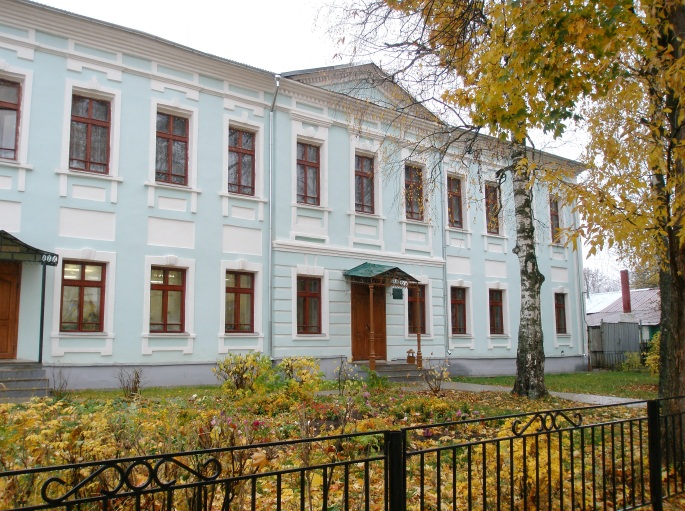 Публичный доклад директора   ГОУ ЯО Петровской специальной (коррекционной) общеобразовательной школы-интерната за 2012-2013 учебный  год№ п/пФИ учащегосяКлассКлассный руководительИтого в % от общего количества аттестующихся учащихся школы1Васильев Дмитрий2Новикова Н. Ю.37,5 %2Громова Ольга2Новикова Н. Ю.37,5 %3Розова Надежда  2Новикова Н. Ю.37,5 %4Локов Никита2Новикова Н. Ю.37,5 %5Соколов Юрий2Новикова Н. Ю.37,5 %6Болдырев Виталий3Куксова Н. В.37,5 %7Куделин Илья3Куксова Н. В.37,5 %8Громов Дмитрий4аПаутова Т. В.37,5 %9Петров Андрей4аПаутова Т. В.37,5 %10Царев Станислав4аПаутова Т. В.37,5 %11Фотеев Николай4бВиноградова Г. Н.37,5 %12Буров Алексей4бВиноградова Г. Н.37,5 %13Аминова Елена 5Мельникова Л. Н.37,5 %14Теплякова Ирина5Мельникова Л. Н.37,5 %15Носов Вадим5Мельникова Л. Н.37,5 %16Куликова Анастасия6Громова В. В.37,5 %17Якимова Ольга 6Громова В. В.37,5 %18Петрухин Денис6Громова В. В.37,5 %19Бутусова Оксана7Замашкина Л. А.37,5 %20Петроченко Александр 7Замашкина Л. А.37,5 %21Хыдыров Иван8Новикова О. А.37,5 %22Солодов Егор 8Новикова О. А.37,5 %23Черепкова Екатерина8Новикова О. А.37,5 %24Исакова Анастасия 10Разумовская Л. А.37,5 %2007-2008 учебный год2008-2009 учебный год2009-2010 учебный год2010-2011 учебный год2011-2012 учебный год2012-2013 учебный годКоличество учащихся, закончивших четверть на «4» и «5»7 чел. (17%)6 чел. (14%)8 чел. (19%)16 чел. (32%)18 чел. (35%)24 чел.(37,5%)Количество учащихся, закончивших четверть с одной «3»3 чел. (7%)1 чел. (2,3%)4 чел. (9,5%)2 чел. (4%)4 чел. (8%)6 чел. (9%)Предмет Качество знаний  (в %)Качество знаний  (в %)Качество знаний  (в %)Качество знаний  (в %)Качество знаний  (в %)Предмет I четвертьII четвертьIII четвертьIV четвертьПо итогам учебного годаРусский язык37,54340,754143Литературное чтение68,757268,756568,5Развитие речи58,754350,551,7550,75Математика 6557,2548,256158,5Технология81,583,585,58792,5ИЗО89,258996,598100Физическая культура89,2592,7510098100Предмет Качество знаний  (в %)Качество знаний  (в %)Качество знаний  (в %)Качество знаний  (в %)Качество знаний  (в %)Предмет I четвертьII четвертьIII четвертьIV четвертьПо итогам учебного годаМатематика (алгебра)46,255,150,352,852,8Геометрия 35,55144,340,3Русский язык50,359,256,845,256,2Развитие речи55,349,353,659,452,8Литература 71,267,566,967,867,8История 7567,46570,267,6География 73,970,7576,167,7567,75Природоведение/биология79,185,883,483,483,4Физическая культура859084,578,692Технология7984898989ОБЖ8175,889,178,684,2Физика 6877,77277,777,7Химия 66,55441,54848№ п\пНазвание мероприятияОтветственныеУчастникиКол-во участников(+ зрители)Проценты1День Знаний                                                    Дормакова Л.Н.Новикова О.А0-10кл.78чел.(+30)100%2Презентация фирмДормакова Л.Н.Новикова О.А.0-10 кл.70чел (+ 20)100%3День бегунаЦарёв П.В.0-10 кл.60чел.80%4День пожилого человекаВстреча ветеранов в школьном музее «Поиск»Новикова О.А.Дворникова Л.Н.7-8кл15чел.5Праздник урожая Экономическая игра для старших классовНовикова О.А.Кл.руков.0-10 кл78чел(+30)100%6День Учителя«Если б не было учителя»ДормаковаЛ.Н.Новикова О.А.0-10 кл.70 чел.(+40)100%7Конкурс осенних поделок «Очумелые ручки»Воспитатели,кл. руководители0-10кл40чел.50%81.Неделя здорового образа жизни.-Занятия в группах;- Классные часы;Веселые старты среди 5-10, 0-4 классов;Лекция врача-педиатра по профилактике ЗОЖ;Мероприятие «Суд над сквернословием»2.Научно-практическая конференция. Круглый стол по теме: «Вредные привычки»Путешествие в страну здоровья 0-4 классовНовикова О.А.Тарасова И.А.0-10кл65чел. (+20)95%9Мастерская Деда Мороза.Конкурс объёмных игрушеквоспитатели0 -10 кл.40 чел.50%10Новогодние праздникиДормакова Л.Н.Новикова О.А.Морозова Т.В.0-10 кл.78 чел.100%Игра - путешествие по станциям «В страну профессий»Новикова О.А.Дормакова Л.Н.Антонова Г.В.0-10 кл.78(+10)100% День защитника Отечества(Музыкально-поэтический конкурс)Новикова О.А.Кл.руководителивоспитатели4-10кл.52чел. (+20)76%11 Международный женский деньКонкурсно-игровая программа «Очумелые девчата»Новикова О.А.Дормакова Л.Н.Шведова В.И.0-10 кл.60чел. (+25)88%12Масляная неделя. Открытые мероприятия воспитателей«Встреча»«Земли прекраса»«Разгуляй»«Заигрыш»«Ой, блины,блины»Озерова Е.Е.Коробкина М.В.Корнева И.Н.Морозова Т.В.0-10 кл.78чел. (+15)100%13Литературно-творческий вечер   к 100-летию со дня рождения  С.Михалкова.Коноплёва Т.М.Новикова О.А.воспитатели0-10 кл.78чел.100%Неделя школы1.Спортивные соревнованияТуристическая эстафета «День веселых затей»2.День труда (уборка в комнатах и на улице)3.Игра-путешествие в страну безопасности4.День науки «Знатоки» (Научно-практический проект «Необычные тайны обычной природы»)5.День веселых игр «Игрища»6.Субботник с волонтёрамииз Москвы (посадка цветов и деревьев)Дормакова Л.Н.Новикова О.А.Царёв П.В.Макаров Н.С.Балин Е.В.0-10кл.60 чел.(+20)88%14Экскурсионная программа в школьном музееНовикова О.А.Актив музея0-4 кл.7-8кл65чел.95%15Праздник Последнего звонкаНовикова О.А.Дормакова Л.Н.0-10 кл.60чел. (+20)88%16Туристический слетМакаров Н.С.Царёв П.В.Белова Е.А.4-7 кл.8чел.12%17 Выпускной вечерНовикова О.А.Дормакова Л.Н.4-1020чел. (+10)29%№ п.пФамилии детейМестоНазвание поездкиРуководителиДата1.Лозовой Д., Куликова Н., Куликова М., Якимова О., Якимов Д., Буров А.,Чебан Д.3 местог.Ярославль «Веселые старты» Царев П.В. Макаров Н.С.09.10.2012г.  2.Хыдыров И., Солодов Е., Макарова С., Рыбакова Л., Бутусова О.Туристическая поездка на Кавказ г. Анапа, Витязево.Царев П.В. Макаров Н.С.09.09-26.09. 2012г.3.Хыдыров И., Черепкова Е., Куликова М., Куликова А., Бутусова О.п. Петровск, дом ветерановВыступление для ветерановДормакова Л.Н., Новикова О.А.11.10.2012г.4.Бутусова О., Куликова М., Шурыгин А., Спиричев К., Солодов Е., Кирченков С.,ВарсоцкаяА.3местог. Ярославль, соревнование по пионерболуЦарев П.В. Макаров Н.С.21.11.2012г.5.Ученики 0-1 классовг. Ростов Музей лягушкиЖурикова В.А. Брисюк Е.А.15.11.2012г.6.Куликова М., Черепкова Е., Бутусова О., Якимова О.Праздничный концерт ко дню Материп. Петровск, Дом культурыШведова В.И.25.11.2012г.7.Шурыгин А., Бутусова О.,Варсоцкая А., Петроченко А.призерыЦеремония награждения конкурса «Зимние фантазии»Озерова Е.Е.11.12.2012г.8.Ученики начальных классовЦирковая программаОзерова Е.Е., Коробкина М.В.10.12.2012г.9Солодов Е., Макарова С., ВарсоцкаяА.,Рыбакова Л., Котов М.1 местоСоревнования по теннису г. Ярославль.Царев П.В., Макаров Н.С.12.12.2012г.10.Бутусова О.,Якимова О., Куликова М., Черепкова К.3 место среди школ областиЦеремония награждения и выступление в конкурсе по профилактике правонарушений несовершеннолетних  3 тур Областной конкурс г. ЯрославльТарасова И.А.Антонова Г.В.Дормакова Л.Н.30.11.2012г.11.Ученики начальных классовФилармония, г. Ярославль, Новогодняя елкаКуксова Н.В., Паутова Т.В., Новикова Н.Ю,Морозова Т.В.,Ковалева Н.В.26.12.2012г.12.Макарова С., Хыдыров И.Кинотеатр, показ фильма.22.12.2012г.13.4-8 классыЛагерь «Черная речка»Озерова Е.Е., Морозова Т.В.Гельцер О.В.,Дворникова Л.Н.03.01- 09.0114.Хыдыров И.2 местог. Ярославль Конкурс водных проектовНовикова О.А.06.02.2013г.15.Солодов Е., Спиричев Н., Бутусова О., Якимов Д., Макарова С.,4 местог. Ярославль Областная спартакиада по лыжным гонкамМакаров Н.С., Царев П.В.20. 02.2013г.16.Солодов Е., Спиричев Н., Бутусова О., Хыдыров И., Лозовой Д., Макарова С.Лыжный поход «Русь-2013г»Петровск-Поречье- Угодичи»Макаров Н.С., Царев П.В.16-18 февраля 2013г.17.Хыдыров И., Солодов Е.,Токунов Е., Спиричев К.1 местоСоревнования по футболуМакаров Н.С.Царев П.В.Март 2013г18.Хыдыров И., Солодов Е.,Котов М., Макарова С., Исакова Н.1 местоСоревнования по шашкамМакаров Н.С.Царев П.В.10.04.2013г.19.Учащиеся начальная школаг. Ярославль ТЮЗПаутова Т.В., Куксова Н.В., Брисюк Е.А., Новикова Н.Ю.. Ковалева Н.В.30.04.2013г20.Бутусова О.,Черепкова К.,Токунов Ж.,Якимова О., Куликова Н., Макарова С.,Павловский С.1 место15 областной фестиваль детского творчества «Планета детства» п. ПречистоеНовикова О.А. Морозова Т.В. Морозов Н.Л.14.05.2013г21.Макарова С., Якимова О., Бутусова О., Рыбакова С., Буров А., Якимов Д.,Лозовой Д., Солодов Е.1 местог. Ярославль. Областные соревнования по легкой атлетикеЦарёв П.В. Макаров Н.С.21.05.13г22.Солодов Е., Спиричев Н., Лозовой Д., Хыдыров И., Макарова С., Рыбакова Л.,Бутусова О.участиеВсероссийское ориентирование «Азимут»2013г» г. Ростов ВеликийМакаров Н.С.Царев П.В.26.05 2013г.23.4-8классыг. Москва. Прогулка на теплоходе поМосква-реке.Дворникова Л.Н.Морозова Т.В.01.06.2013г.24.Учащиеся старших классовг. Москва «Аквапарк»Новикова О.А.Билетов В.А.03.06.2013г.25.Бутусова О., Солодов Е., Спиричев К., Рыбакова Л.,Лозовой Д., Макарова С., Петроченко А.6 местоТурслет. Борисоглебский районМакаров Н.С.Царев П.В.3-6 июня 2013г.№ п.пФамилия, Имя, Отчество педагогаФамилия учениковМесто, участникиНазвание конкурсаНазвание конкурса1.Новикова О.А.Хыдыров И., Солодов Е.            участникиВсероссийские открытые краеведческие.чтения.Всероссийские открытые краеведческие.чтения.2.Учителя среднего звена: Мельникова Л.Н., Громова В.В., Замашкина Л.А., Новикова Т.И., Курнина О.Е. Новикова О.А.Хыдыров И.,Шурыгин Ж., Якимова О., Солодов Е., Рыбакова Л., Черепкова Е.,Макарова С.,Спиричев Н.,Гусаров В.4 место6 местоВсероссийская олимпиада по предметам «Олимпиус»Всероссийская олимпиада по предметам «Олимпиус»3.Дормакова Л.Н., Антонова Г.В., Тарасова И.А.Хыдыров И., Черепкова Е., Мальцев А., Солодов Е. , Якимова О., Чебан Д., КуликоваА.,Куликова М.1 этап прошли2 этап-презентация-3 местоОбластной конкурс по профилактике правонарушений.Областной конкурс по профилактике правонарушений.4.Озерова Е. Е. Белова Е.А.Шурыгин А.,Исакова А.,Бутусова О.,Куделин И.1 место3 место2 место3 местоРождественские фантазииг.ЯрославльРождественские фантазииг.Ярославль5.Гельцер О.В.Куликова М.СвидетельствоРождественские фантазииг.ЯрославльРождественские фантазииг.Ярославль6.Корнева И.Н.Токунов Е.2 местоРождественские фантазииг.ЯрославльРождественские фантазииг.Ярославль7.Журикова В.А.,Белов П.1 местоРождественские фантазииг.ЯрославльРождественские фантазииг.Ярославль8.Новикова С.С.Макарова С.,Исакова Н.СвидетельствоСвидетельствоРождественские фантазииг.ЯрославльРождественские фантазииг.Ярославль9.Морозова Т.В.,Куликова М., Носов В.1 местоРождественские фантазииг.ЯрославльРождественские фантазииг.Ярославль10.Озерова Е.А.,Бутусова О.1 местоРождественская выставкаг. Ярославль.Рождественская выставкаг. Ярославль.11.Коробкина М.В.Макарова С.1 местоРождественская выставкаг. Ярославль.Рождественская выставкаг. Ярославль.12.Журикова В.АФролова К.Рождественская выставкаг. Ярославль.Рождественская выставкаг. Ярославль.13.Белова Е.А.,Куделин И., Давыдов Г.,Дурнева В.2 местоРождественская выставкаг. Ярославль.Рождественская выставкаг. Ярославль.13.Белова Е.А.,Куделин И., Давыдов Г.,Дурнева В.2 местоРождественская выставкаг. Ярославль.Рождественская выставкаг. Ярославль.14.Белова Е.А., Билетов В.А.Куделин  И., Давыдов Г., Болдырев В.участникиг. Ярославль Фотовыставка  «А вокруг меня Ярославия!»г. Ярославль Фотовыставка  «А вокруг меня Ярославия!»15.Новикова О.АХыдыров ИДиплом 2 степениДиплом 2 степениОбластной конкурс водных проектов г. Ярославль16.Озерова Е.Е., Журикова В.А. Морозова Т.В. Белова Е.А.Макарова С.,Бутусова О.1 место1 местог. Ростов  Конкурс масленичных кукол17.Новикова ОА.Хыдыров И.Заочный этапЗаочный этап14 областной экологический фестиваль «У природы есть друзья!»18.Дормакова Л.Н., Шведова В.И. Морозов Н.Л.Бутусова О.,ЧерепковаК.,Павловский  С.,Токунов Ж., Якимова О., Куликова Н..Макарова С.1 место1 место15 областной фестиваль детского творчества «Планета детства» п. Пречистое.19.Царёв П.В. Макаров Н.С.Бутусова О., Якимова О., Макарова С., Рыбакова Л., Якимов Д., Буров А.,Лозовой  Д., Солодов Е.1 место1 местог. Ярославль. Областные  соревнования по лёгкой атлетике20Царёв П.В. Макаров Н.С.Солодов Е., Спиричев Н., Лозовой Д., Хыдыров И., Макарова С., Рыбакова Л.,Бутусова О.участиеучастиег. Ростов Великий всероссийский азимут (ориентирование) №ФИО (педагога)Куда ездилиКоличество воспитанников1Куксова Н.В., Паутова Т.В., Новикова Н.Ю,Поездка в г. ЯрославльТЮЗ.40 человек2Макаров Н.С.Царёв П.В.Туристическая поездка  на Кавказ (Анапа)5 человек3Куксова Н.В., Паутова Т.В., Новикова Н.Ю,Морозова Т.В.,Ковалева Н.В.Новогоднее представлениег. Ярославль.45 человек4.Дворникова Л.Н.Весенние каникулы в МосквеПрограмма по профориентации10 человек4Морозова Т.В.Озерова Е.Е.Дормакова Л.Н.Королевская школа-интернат.Проведение мастер-классов по ручному труду.Выступление театральной группы12 человек5Морозова Т.В.Дворникова Л.Н.Праздничная программа ко Дню защиты детей (прогулка на теплоходе поМосква-реке)20 человек,13 человек6Паутова Т.В.Куксова Н.В.Оздоровительный летний лагерь «Зазеркалье» (Подмосковье)7 человек7.Царёв П.В.Макаров Н.С.Лагерь на Алтае10 человек8.Новикова О.А.Новикова Н.Ю.Ратихина И.Н.Поездка в «Аквапарк» (г. Москва)25 человекРазделы воспитательной работыНаправления воспитательной работыМероприятияРазвитие речи- Формирование культуры речи, доказательности и аргументированности суждений.Практические занятия по теме, включение в общешкольные мероприятия.Привлечение воспитанников к подготовке статей в школьную газету.Повышение качества знаний- Использование при обучении дополнительных источников.- Увеличение числа  посещений  культурных центров.- Повышение престижа грамотности и знанийПосещение библиотекиРабота с Интернет-ресурсами, участие в предметных конкурсах.Экскурсии.Повышение роли самоуправления.Трудовое воспитание- Формирование привычки к самообслуживанию, к следованию правилам безопасного труда.- Воспитание умения видеть эстетику труда.Расширение сферы самообслуживания.Усиление роли самоуправления.Беседы по формированию положительного отношения к своему труду и труду других людей.Встречи с ветеранами труда.Правовое воспитание-  Формирование уважения к законам, выполнение  всех правил учащихся школы-интерната.Лекторий по правовой тематике.Усиление роли самоуправления.Здоровьесбережение- Формирование привычки здорового образа жизни.Повышение самооценки воспитанников.Профилактика употребления ПАВ.Лекторий по сохранению здоровья. Рейды по проверке санитарного состояния.Вид услугиКоличество услугКоличество человекИндивидуальная 5223Групповая2118Вид услугиКоличество услугКоличество человекИндивидуальная 9154Групповая3671Вид услугиКоличество услугКоличество человекИндивидуальная 64Групповая--Вид услугиКоличество услугКоличество человекИндивидуальная 2914Групповая3367Вид услугиКоличество услугКоличество человекИндивидуальная 8412Групповая713Вид услугиКоличество услугКоличество человекИндивидуальная 5223Групповая2118Вид услугиКоличество услугКоличество человекИндивидуальная 8030Групповая1936Вид услугиКоличество услугКоличество человекИндивидуальная 54Групповая--Вид услугиКоличество услугКоличество человекИндивидуальная 13456Групповая28103Контингентпсихологическое просвещениепсихологическое просвещениепсихологическая профилактикапсихологическая профилактикапсихологическая диагностикапсихологическая диагностикапсихологическое консультированиепсихологическое консультированиепсихологическая коррекция и развитиепсихологическая коррекция и развитиеИтого по службеИтого по службеКонтингентИндивидуальные услугиГрупповые услугиИндивидуальные услугиГрупповые услугиИндивидуальные услугиГрупповые услугиИндивидуальные услугиГрупповые услугиИндивидуальные услугиГрупповые услугиИндивидуальные услугиГрупповые услугиДошкольники000040100050Младшие школьники0351133120043458171Подростки522706700233913213Старшие школьники126632723101288819Педагоги240950163300969Администрация010500700076Родители250700033400654Другие1403322052161010218Итого8012454213315151108962576140Открыто лицевых счетов3-ём  воспитанникам:Собраны пакеты документов  на снятие денег с лицевых  счётов воспитанников (только с разрешения органов опеки и попечительства Ростовского МР)2 -ум воспитанникам:Осуществление контроля за поступлениями на лицевые счета детей-сирот и детей, оставшихся без попечения  родителей1 раз в квартал 13-ти воспитанникамПереоформление счетов детей с целью увеличения процентных ставок по вкладам и в случаях окончания действия срока вклада (только с разрешения органов опеки и попечительства Ростовского МР)6-ым воспитанникам:Участие в семинарах и МО социальных  педагогов области - 2 семинара- 4 заседания МОУчастие в школьных заседаниям МО педагогов- 4 заседания, по плану работы МОВыступления на педсоветах школы1.Тема: «Порядок устройства детей-сирот и детей, оставшихся без попечения родителей в семьи граждан РФ»Участие в общешкольных мероприятиях, проектах, праздниках, субботниках в течение учебного года.Участие в общешкольных мероприятиях, проектах, праздниках, субботниках в течение учебного года.            Нозология         Октябрь 2012г.              Май 2013г.Болезни эндокринной системы1717Болезни нервной системы23Болезни глаза и придаточногоаппарата2816Болезни уха11Болезни органов дыхания38Болезни органов пищеварения1013Болезни мочеполовой системы33Врождённые аномалии66Болезни опорно-двигательногоаппарата6666Заболевания кожи-2Группа здоровья2012г.Всего детей-782013г.Всего детей-781--23639339364115221.     Формирование     навыков личной  гигиены  школьникаВ течение учебного годаПроведено 4 беседы.в 0-2классах
    3-4 классах5-6 классах7-10 классах2. Педикулёз и чесотка,профилактикаВ течение учебного годаПроведено 4 беседы.В начальном звене и среднем звене3.Гигиена девочки-подросткаВ течение учебного годаПроведено 4 беседы.с девочками начального и среднего звена4.Гигиена мальчика-подросткаВ течение учебного годаПроведено 4 беседы.с мальчиками начального и среднего звена5.Гигиена зренияВ течение учебного годаПроведено 4 беседы.6.Профилактика заболеваний опорно-двигательного аппаратаВ течение учебного годаПроведено 4 беседы.7.Травматизм: профилактика, первая помощьВ течение учебного годаПроведено 9 беседы.Посезонно.8.Болезни «грязных рук» - профилактикаВ течение учебного годаПроведено 4 беседы.9.Профилактика ОРВИ и гриппаВ течение учебного годаПроведено 5 бесед.10.СПИД: знать, чтобы жить…В течение учебного годаПроведено 3 беседы.11.Питание школьника. ВитаминыВ течение учебного годаПроведено 6 бесед12.Цикл бесед о вреде курения, алкоголя, токсикомании, наркоманииВ течение учебного годаПроведено 21 беседа13.Цикл бесед о здоровом образе жизниВ течение учебного годаПроведено 9 бесед.14.Лечебные травы.ФитотерапияВ течение учебного годаПроведено 2 беседы.15.Сексуальная грамотность девочек подросткового возрастаВ течение учебного годаПроведена 1 беседа.16Тематическиесанбюллетени по профилактикеВ течении учебного годаВыпущены 4санбюллетеня